07.02.2023                                  г. Зеленогорск                                            № 25-пО внесении изменений в постановлениеАдминистрации ЗАТО г. Зеленогорскаот 09.12.2021 № 190-п «Об утверждениимуниципальной программы «Развитиефизической культуры и спортав городе Зеленогорске»В соответствии со статьей 179 Бюджетного кодекса Российской Федерации, Порядком формирования и реализации муниципальных программ, утвержденным постановлением Администрации ЗАТО г. Зеленогорска от 06.11.2015 № 275-п, руководствуясь Уставом города Зеленогорска,ПОСТАНОВЛЯЮ: Внести в постановление Администрации ЗАТО г. Зеленогорска                 от 09.12.2021 № 190-п «Об утверждении муниципальной программы «Развитие физической культуры и спорта в городе Зеленогорске» следующие изменения:Пункт 3 изложить в следующей редакции:«3. Контроль за выполнением настоящего постановления возложить на заместителя Главы ЗАТО г. Зеленогорск по вопросам социальной сферы.».Приложение изложить в редакции согласно приложению                         к настоящему постановлению.2. Настоящее постановление вступает в силу в день, следующий за днем его опубликования в газете «Панорама», и распространяется на правоотношения, возникшие с 01.01.2023.Глава ЗАТО г. Зеленогорск                                                         М.В. СперанскийПАСПОРТ муниципальной программыХарактеристика текущего состояния соответствующей сферысоциально-экономического развития города Зеленогорска,цели, задачи и сроки реализации муниципальной программы В соответствии со стратегией социально-экономического развития Красноярского края до 2030 года в качестве основного ожидаемого конечного результата заявлено устойчивое развитие физической культуры и спорта, характеризующееся ростом количественных показателей и качественной оценкой изменений, происходящих в сфере физической культуры и спорта.Запланировано, что удельный вес населения, систематически занимающегося физической культурой и спортом, возрастет до 45% к 2030 году. Для лиц с ограниченными возможностями здоровья и инвалидов, в общей численности данной категории населения, увеличится  до 23% к 2030 году. Текущее состояние сферы физической культуры и спорта в городе связанно, с одной стороны, с наследием, доставшимся со времён СССР, с другой стороны, влиянием процессов, связанных с проведением реформ в стране.За 59 лет функционирования системы физической культуры и спорта в городе создана разнообразная инфраструктура, позволяющая населению заниматься различными видами спорта, проводить соревнования по ним, готовить спортивный резерв по более 20 видам спорта в муниципальных бюджетных учреждениях, реализующих физкультурно-спортивное направление, предоставлять услуги в области физической культуры и спорта. С целью развития физической культуры и спорта в городе функционируют 198 спортивных сооружений, в том числе: стадион - 1, плоскостные сооружения - 55, спортивные залы - 43, манеж - 1, плавательные бассейны - 6, лыжная база - 1, стрелковые тиры - 10, уличные тренажерные комплексы – 44, приспособленные спортивные сооружения для занятий физической культурой - 37. В городе работают 7 муниципальных бюджетных учреждений, осуществляющих деятельность в области физической культуры и спорта, из них: - пять находятся в ведении МКУ «КФиС»,  в том числе: две спортивные школы олимпийского резерва (далее - СШОР), две спортивные школы    (далее - СШ) и одно муниципальное бюджетное учреждение «Спортивный комплекс» (далее - МБУ «Спортивный комплекс»);- два центра дополнительного образования находятся в ведении Управления образования Администрации ЗАТО г. Зеленогорск.С 1 сентября 2018 года в городе работает Зеленогорский филиал краевого государственного автономного профессионального образовательного учреждения «Дивногорский колледж-интернат олимпийского резерва».Ежегодно в городе проводится более 200 физкультурных мероприятий и спортивных мероприятий. Наиболее массовыми и значимыми являются: Спартакиада среди учебных заведений «Спартакиада молодежи», Спартакиада среди общеобразовательных школ города, «Спартакиада трудящихся», Спартакиада среди семей «Семейная лига», Спартакиада допризывной молодежи, Спартакиада среди клубов по месту жительства, Спартакиада среди лиц с ограниченными физическими возможностями, фестиваль ВФСК ГТО, массовые старты: «Лыжня России», «Кросс Нации», «Российский азимут», легкоатлетическая эстафета, посвященная Дню Победы, фестиваль городской среды «Выходи гулять», «Олимпийский день». В МБУ «Спортивный комплекс» строится система подготовки сборных команд города, создаются условия для развития адаптивной физической культуры и спорта, совершенствуется физкультурно-оздоровительная работа в клубах по месту жительства граждан. В 2021 году в рамках федерального проекта «Спорт – норма жизни» городу Зеленогорску было установлено крытое тентовое спортивное сооружение путем возведения каркасно-тентовой конструкции над центральным хоккейным кортом. Были приобретены: 2 автобуса для перевозки детей, спортивное оборудование, спортивный инвентарь и экипировка для спортивных школ, спортивный инвентарь для клубов по месту жительства («Ковчег», «Молодая гвардия»), инвентарь и тренажеры для занятий физической культурой и спортом для лиц с ограниченными возможностями в МБУ «Спортивный комплекс» и МБУ СШ им. Д.Ф. Кудрина. При поддержке ОА «ТВЭЛ» были продолжены работы по благоустройству многофункциональной площадки, расположенной по ул. Парковой д. 15, размером 36х18 м, площадью 648 кв.м, завершены работы по благоустройству многофункциональной дворовой площадки, находящейся по адресу: Энергетиков, д. 2. Увеличено количество мероприятий, проводимых по направлениям научно-методического, медико-биологического сопровождения подготовки спортивного резерва и сборной города. Проводится централизованное медицинское обследование лиц, занимающихся по программам спортивной подготовки, по программам подготовки спортивного резерва в муниципальных спортивных школах, и спортсменов города, включенных в состав краевых, национальных сборных команд в краевом физкультурном диспансере.Выступления зеленогорских спортсменов всегда отличались высокими результатами. В городе есть чемпион Олимпийских игр, победители и призёры чемпионатов и первенств мира и Европы, победители и призёры республиканских, всесоюзных и международных соревнований, заслуженные мастера спорта, мастера спорта международного класса, члены сборной страны, победители соревнований на всероссийском и международном уровне среди юношей и девушек, трудовых коллективов, ветеранов и инвалидов.  Город всегда находился в числе лидеров по количеству спортсменов с массовыми спортивными разрядами и спортивными званиями. По итогам 2021 года в состав сборной команды Красноярского края вошли 220 спортсменов. Членами сборных команд России (все составы) являются 8 спортсменов. В Чемпионатах и Первенствах России приняли участие 32 спортсмена (в 2019 году – 31 спортсмен). Завоёвано 11 золотых медалей, 17 серебряных. В международных соревнованиях приняли участие - 8 спортсмена, выиграно 4 медали высшего достоинства. В комплексных спортивных мероприятиях в командном зачете среди городов Красноярского края город систематически поднимается на пьедестал почета. Общее количество медалей, завоеванных спортсменами города в составе сборных команд города, Красноярского края и национальных сборных команд по видам спорта, в 2021 году составило 1557 шт. С 2011 года министерство спорта Красноярского края ведёт рейтинг муниципалитетов по развитию физической культуры и спорта. По итогам 2021 года город Зеленогорск в 9 раз стал победителем в краевом рейтинге среди муниципальных образований по развитию физической культуры и спорта. Вместе с положительными аспектами в городской системе физической культуры и спорта имеются серьёзные проблемы, такие как:- изношенность спортивных сооружений, требующих капитального ремонта и реконструкции;- изношенность плоскостных спортивных сооружений, находящихся во дворах многоквартирных домов;- низкое оснащение спортивных сооружений инвентарём и оборудованием в муниципальных бюджетных учреждениях дополнительного образования физкультурно-спортивной направленности, физкультурно-спортивных организациях, осуществляющих обучение;- нехватка средств на обеспечение программ спортивной подготовки в соответствии с федеральными стандартами спортивной подготовки. Все это влечет за собой ухудшение условий для занятий физической культурой и спортом: снижение единовременной пропускной способности спортивных сооружений, снижение качества подготовки спортивного резерва. Другой проблемой в развитии физической культуры и спорта в городе является слабая активность населения в возрасте от 30 до 59 лет, всего 45,39%, от 60 лет и старше - 17,76%. При разделении групп по возрастным категориям, показатель систематически занимающихся физической культурой и спортом выглядит следующим образом: от 3 дети до 18 лет – 68,31%, 19-29 лет – 70,92%. Исходя из этого следует, что после окончания образовательных организаций нарушается преемственность в организации физкультурно-оздоровительной работы.Доля лиц, систематически занимающихся физической культурой и спортом, в 2021 году составила 44,1%, что на 28,4% выше аналогичных результатов 2010 года (15,7%).  В целом, при значительной устойчиво положительной динамике, регистрируемой в последние 10 лет, по итогам 2021 года город Зеленогорск находится на уровне средних показателей по Красноярскому краю (44,1%) по числу лиц, систематически занимающихся физической культурой и спортом.Происходит старение тренерских кадров, по статистическим данным средний возраст тренерского состава достигает 50 лет. По истечении нескольких лет, если ситуация не измениться по привлечению тренерского персонала, то это отрицательно отразится прежде всего на учебно- тренировочном процессе в спортивных школах и в целом на развитие физической культуры и спорта в городе Зеленогорске.Спортивные сооружения не приспособлены к проведению физкультурно-оздоровительных мероприятий с инвалидами, что тормозит развитие адаптивной физической культуры и спорта. Доля лиц с ограниченными возможностями здоровья и инвалидов, систематически занимающихся физической культурой и спортом, по итогам 2021 года в городе составила 14%. Целью муниципальной программы является создание условий, обеспечивающих возможность жителям города систематически заниматься физической культурой и спортом, сохранение высоких спортивных результатов спортсменами города на краевых, всероссийских и международных спортивных соревнованиях.1.10. Достижение данной цели будет обеспечиваться решением следующих задач: 1.10.1. Обеспечение развития массовой физической культуры и спорта на территории города.1.10.2. Создание условий для занятий адаптивной физической культурой и спортом.1.10.3. Обеспечение преемственности в системе спортивной подготовки спортсменов города.1.10.4. Создание условий для эффективного, ответственного управления финансовыми ресурсами в рамках выполнения установленных муниципальных функций и полномочий в сфере физической культуры и спорта.1.11. Решение поставленных задач будет обеспечено путем выполнения следующих мер:- развития и совершенствования инфраструктуры физической культуры и спорта в «шаговой» доступности; - реализации программ спортивной подготовки по видам спорта в соответствии с требованиями федеральных стандартов спортивной подготовки;- создания условий для формирования, подготовки и сохранения спортивного резерва;- взаимодействия с Управлением образования Администрации ЗАТО г. Зеленогорск по совершенствованию физкультурно-спортивной работы в общеобразовательных учреждениях, через качественную спортивную инфраструктуру и новые программы для максимального вовлечения в занятия физической культурой и спортом молодежи;- улучшения условий для подготовки спортивных сборных команд города;- принятия дополнительных мер по повышению качества медико-биологического обеспечения спортивной подготовки;- повышения привлекательности физической культуры и спорта, как сферы профессиональной деятельности, путем принятия дополнительных мер по совершенствованию системы оплаты труда работников муниципальных бюджетных учреждений физкультурно-спортивной направленности, в том числе спортсменов, квалифицированных тренеров и тренеров-преподавателей; - повышения эффективности использования ресурсов в сфере физической культуры и спорта;- экономической поддержки и стимулирования организаций, осуществляющих основную деятельность в сфере физической культуры и спорта, которые будут способствовать повышению конкуренции на рынке физкультурно-оздоровительных услуг и окупаемости инвестиций в спорте и развитию государственно-частного партнерства;- повышения эффективности пропаганды физической культуры и спорта, включая производство и распространение информационно-просветительских программ;- повышения обеспеченности граждан спортивными клубами, улучшения качества оказываемых населению услуг в сфере физической культуры и спорта, кадрового обеспечения массовой физкультурной работы с населением.1.12. Выполнение мероприятий муниципальной программы позволит обеспечить реализацию целей муниципальной политики в сфере физической культуры и спорта на долгосрочный период, будет способствовать повышению экономической рентабельности этой сферы, раскрытию ее социального потенциала. 1.13. Срок реализации муниципальной программы устанавливается с 01.01.2023 по 31.12.2025.Перечень целевых показателей и показателей результативности муниципальной программыПеречень целевых показателей и показателей результативности муниципальной программы приведен в приложении № 1 к муниципальной программе. Ресурсное обеспечение муниципальной программы3.1. Информация о распределении планируемых объемов финансирования по подпрограммам, отдельным мероприятиям муниципальной программы приведена в приложении № 2 к муниципальной программе.3.2. Информация о распределении планируемых объемов финансирования муниципальной программы по источникам финансирования приведена в приложении № 3 к муниципальной программе.3.3. Прогноз сводных показателей муниципальных заданий муниципальной программы приведен в приложении № 4 к муниципальной программе.Механизм реализации мероприятий муниципальной программыОтдельные мероприятия муниципальной программы отсутствуют.Подпрограммы муниципальной программыПодпрограммы муниципальной программы приведены в приложениях № 5 - 8 к муниципальной программе.Приложение № 1 к муниципальной программе «Развитие физической культуры и спорта в городеЗеленогорске»Перечень целевых показателей и показателей результативности муниципальной программы «Развитие физической культуры и спорта в городе Зеленогорске»Приложение № 2 к муниципальной программе «Развитие физической культуры и спорта в городе    Зеленогорске»Информация о распределении планируемых объемов финансирования по подпрограммам,  отдельным мероприятиям муниципальной программы «Развитие физической культуры и спорта в городе Зеленогорске»Приложение № 3к муниципальной программе «Развитие физической культуры и спорта в городеЗеленогорске»Информация о распределении планируемых объемов финансирования муниципальной программы«Развитие физической культуры и спорта в городе Зеленогорске»по источникам финансированияПриложение № 4к муниципальной программе «Развитие физической культуры и спорта в городе  Зеленогорске»Прогноз сводных показателей муниципальных заданий муниципальной программы«Развитие физической культуры и спорта в городе Зеленогорске»Приложение № 5к муниципальной программе «Развитие физической культуры и спорта в городе Зеленогорске»Паспорт подпрограммы 1 муниципальной программыПостановка городской проблемы и обоснование необходимости разработки подпрограммы Успешное развитие физической культуры и массового спорта имеет приоритетное значение для укрепления здоровья граждан, повышения качества их жизни и является одним из ключевых факторов, обеспечивающих устойчивое социально-экономическое развитие города.В соответствии со стратегией социально-экономического развития Красноярского края до 2030 года поставлены задачи по увеличению доли граждан, систематически занимающихся физической культурой и спортом, до 45% к 2030 году и  лиц с ограниченными возможностями здоровья и инвалидов, в общей численности данной категории населения,  до 20% к 2030 году.Количество зеленогорцев, систематически занимающихся физической культурой и спортом, в 2021 году составило 44,1%, что на 28,4% выше аналогичных результатов 2010 года (15,7%). В целом, при значительной устойчиво положительной динамике, регистрируемой в последние 10 лет, по итогам 2021 года город Зеленогорск отстает по количеству лиц, систематически занимающихся физической культурой и спортом, от средних показателей по Красноярскому краю (44,1%).Общий показатель вовлеченности населения в занятия физической культурой и спортом по возрастным группам выглядит следующим образом: дети до 18 лет – 68,31%, 19-29 лет – 70,92%, 30-59 лет - 45,39%, 60 лет и старше – 17,76%. Удельный вес систематически занимающегося населения в возрасте от 3 до 29 лет составляет 69,23% - это 17 место среди городов Красноярского края.  Основными причинами возникновения данных проблем являются:низкая организация физкультурно-оздоровительной работы в трудовых коллективах;снижение расходов на физкультуру и спорт в организациях города;недостаточное вовлечение населения в регулярные занятия физической культурой и спортом, в том числе категории лиц от 30 лет и старше;изношенность спортивных сооружений, спортивного инвентаря и оборудования. Для решения проблем и дальнейшего увеличения показателей, влияющих на развитие физической культуры и спорта, необходима реализация   следующих задач:Внедрение Всероссийского физкультурно-спортивного комплекса «Готов к труду и обороне» среди различных категорий населения.Совершенствование системы проведения спортивных мероприятий среди различных групп населения. Для решения данной задачи будут финансироваться в большем объеме спортивные мероприятия среди той категории населения, которая меньше всего охвачена занятиями физической культурой и спортом. Продолжение развития физкультурно-оздоровительной работы по месту жительства и учебы, на реализацию которой будут проводиться конкурсы на лучшую организацию физкультурно-оздоровительной работы в клубах по месту жительства, учебы, работы. Победители конкурсов будут получать гранты на приобретение инвентаря и оборудования, проведение физкультурных и спортивных мероприятий. Оптимизирование системы проведения соревнований по видам спорта. В рамках этой задачи будут финансироваться в большей степени виды спорта, пользующиеся популярностью у различных категорий населения.Повышение эффективности пропаганды физической культуры и спорта и информированности населения о системе физической культуры и спорта. Для этого на сайте и официальной странице МКУ «КФиС» в информационно-телекоммуникационной сети «Интернет» будет размещаться информация с анонсами спортивных мероприятий, а также с помощью средств массовой информации будут проводиться передачи на радио и по телевидению, размещаться в газетах и журналах статьи об успехах зеленогорских спортсменов, печататься полиграфическая продукция, направленная на пропаганду физической культуры и спорта.Цель, задачи, этапы и сроки выполнения и показатели результативности подпрограммыЦелью подпрограммы является обеспечение развития массовой физической культуры и спорта на территории города. 2.2. Достижение данной цели будет обеспечиваться решением следующих задач: 2.2.1. Материально-техническое оснащение и (или) реконструкция спортивных сооружений, не соответствующих требованиям доступности при предоставлении услуг инвалидам и другим маломобильным группам населения (за счёт привлечения средств из федерального или краевого бюджета). 2.2.2. Введение ставок для тренеров, инструкторов по спорту по направлению: «адаптивный спорт», а также для управленческих кадров, ведущих направление «адаптивный спорт», обучение (переподготовка) кадров по программе «адаптивный спорт», привлечение врачей спортивной медицины (за счет привлечения средств краевого бюджета).2.2.3. Изучение потребностей и вовлечение лиц с ограниченными возможностями здоровья и инвалидов в систематические занятия физической культурой и спортом. Пропаганда физической культуры и массового спорта среди людей с ограниченными возможностями здоровья и инвалидов через информационное просвещение в средствах массовой информации, на сайте и официальной странице МКУ «КФиС» в информационно-телекоммуникационной сети «Интернет». Решение поставленных задач будет обеспечено путем эффективного взаимодействия органов местного самоуправления г. Зеленогорска, общественных объединений и организаций физкультурно-спортивной направленности. Срок реализации  подпрограммы устанавливается с 01.01.2023 по 31.12.2025.Перечень целевых показателей и показателей результативности подпрограммы приведен в приложении № 1 к муниципальной программе.Механизм реализации подпрограммы Реализация подпрограммы  осуществляется МКУ «КФиС» с участием МБУ «Спортивный комплекс» в соответствии с задачами и мероприятиями, приведенными в приложении к подпрограмме.  Мероприятия подпрограммы по каждой задаче, финансирование которой предусмотрено в соответствующем финансовом году, осуществляются  путем предоставления субсидий на выполнение муниципальных услуг (работ) и  субсидий на иные цели, не связанные с выполнением муниципального задания. Мероприятия подпрограммы, указанные в строках 1.1.1, 1.1.2, 1.2.1 таблицы приложения к подпрограмме, осуществляются МБУ «Спортивный комплекс».Управление и контроль реализации подпрограммы Управление реализацией подпрограммы осуществляет МКУ «КФиС». Текущий контроль за ходом реализации подпрограммы осуществляет МКУ «КФиС» посредством ежеквартального мониторинга реализации муниципальной программы в сроки и по форме, установленные Порядком формирования и реализации муниципальных программ, утвержденным постановлением Администрации ЗАТО г. Зеленогорск.  МБУ «Спортивный комплекс» направляет в МКУ «КФиС» ежеквартально и по итогам очередного финансового года информацию об исполнении мероприятий подпрограммы. Отчеты по итогам года должны содержать информацию о достигнутых конечных результатах и значениях целевых показателей, указанных в паспорте подпрограммы. МКУ «КФиС», МБУ «Спортивный комплекс» обеспечивают эффективность реализации подпрограммы, достижение конечных результатов, целевое и эффективное использование финансовых средств, выделяемых на выполнение мероприятий подпрограммы. По итогам года МКУ «КФиС» составляет ежегодный отчёт об исполнении подпрограммы с информацией об оценке эффективности ее реализации и направляет данный отчет заместителю Главы ЗАТО                        г. Зеленогорск по вопросам социальной сферы. Контроль за целевым использованием финансовых средств осуществляют органы государственного и муниципального финансового контроля.Оценка социально-экономической эффективности подпрограммы Оценка социально-экономической эффективности подпрограммы проводится МКУ «КФиС». Обязательным условием эффективности подпрограммы является успешное выполнение показателей результативности подпрограммы, приведенных в приложении № 1 к муниципальной программе, а также мероприятий подпрограммы, приведенных в приложении к подпрограмме.Система мероприятий подпрограммыПеречень мероприятий подпрограммы с указанием объемов средств на их реализацию и ожидаемых результатов приведен в приложении к подпрограмме.Приложение к подпрограмме  «Развитие массовойфизической культуры и спорта»Перечень мероприятий подпрограммы «Развитие массовой физической культуры и спорта» с указанием объемов средств на их реализацию и ожидаемых результатовПриложение № 6 к муниципальной программе «Развитие физической культуры и спорта в городе Зеленогорске»Паспорт подпрограммы 2 муниципальной программыПостановка городской проблемы и обоснование необходимости разработки подпрограммыСогласно Конвенции ООН о правах инвалидов (2006 г.) к инвалидам относятся лица с устойчивыми физическими, психическими, интеллектуальными или сенсорными нарушениями, которые при взаимодействии с различными барьерами могут мешать их полному и эффективному участию в жизни общества наравне с другими.При этом Конвенция констатирует, что инвалидность - это эволюционирующее понятие и является результатом взаимодействия, которое происходит между имеющими нарушения здоровья людьми и отношенческими и средовыми барьерами, которые мешают их полному и эффективному участию в жизни общества наравне с другими.Адаптивная физическая культура (далее - АФК)  - это комплекс мер спортивно-оздоровительного характера, направленных на реабилитацию и «адаптацию» к нормальной социальной среде людей с ограниченными возможностями здоровья, преодоление психологических барьеров, препятствующих ощущению полноценной жизни, а также сознанию необходимости своего личного вклада в социальное развитие общества.К сожалению, на сегодняшний день АФК слабо развивается на территории города по следующим  причинам:- отсутствие материально-технической базы, инвентаря и оборудования для занятий лиц с ограниченными возможностями здоровья и инвалидов;- недостаток квалифицированных кадров для работы с данной категорией населения;- слабая активность населения данной категории.По этим же причинам не представляется возможным создание условий на базе учреждений дополнительного образования, муниципальных спортивных школ и клубов для занятий физической культурой и спортом лиц с ограниченными  возможностями здоровья и инвалидов. Однако, несмотря на существующие проблемы, АФК уделяется особое внимание путем проведения физкультурных и спортивных мероприятий среди лиц с ограниченными возможностями здоровья и инвалидов. В штате МБУ «Спортивный комплекс» работают 2 инструктора по адаптивной физической культуре. Организованы занятия инвалидов: по стрельбе, шахматам, настольному теннису, плаванию, дартсу, армспорту, ЛФК. В городе проводится месячник, посвященный Международному дню инвалида. Спортсмены среди лиц с ограниченными возможностями здоровья и инвалидов успешно выступают в краевой Спартакиаде. В городской смотр конкурс включена номинация «Преодоление», в которой награждается лучший спортсмен года среди лиц с ограниченными возможностями здоровья и инвалидов. Доля лиц с ограниченными возможностями здоровья и инвалидов, систематически занимающихся физической культурой и спортом, по итогам 2020 года в городе составила 13,5%. В соответствии со стратегией социально-экономического развития Красноярского края до 2030 года величина данного показателя должна составлять не менее 30%.Цель, задачи, этапы, сроки выполнения ипоказатели результативности подпрограммыЦелью подпрограммы является создание условий для занятий адаптивной физической культурой и спортом.2.2. Достижение данной цели будет обеспечиваться решением следующих задач: 2.2.1. Вовлечение лиц с ограниченными возможностями здоровья и инвалидов в систематические занятия физической культурой и спортом.2.2.2. Материально-техническое оснащение адаптивной физической культуры и спорта.Решение поставленных задач будет обеспечено путем эффективного взаимодействия органов местного самоуправления г. Зеленогорска, общественных объединений и организаций физкультурно-спортивной направленности.2.3. Срок  реализации мероприятий подпрограммы устанавливается с 01.01.2023 по 31.12.2025.2.4. Перечень целевых показателей и показателей результативности подпрограммы приведен в приложении № 1 к муниципальной программе.3. Механизм реализации подпрограммыРеализация подпрограммы  осуществляется МКУ «КФиС» с участием МБУ «Спортивный комплекс» в соответствии с задачами и мероприятиями, приведенными в приложении к подпрограмме. Мероприятия подпрограммы по каждой задаче, финансирование которой предусмотрено в соответствующем финансовом году, осуществляются путем предоставления субсидий на выполнение муниципальных услуг (работ).Мероприятия подпрограммы, указанные в строке 1.1.1 таблицы приложения к подпрограмме, осуществляются МБУ «Спортивный комплекс».Управление и контроль реализации подпрограммыУправление реализацией подпрограммы осуществляет                 МКУ «КФиС». Текущий контроль за ходом реализации подпрограммы осуществляет     МКУ «КФиС» посредством ежеквартального мониторинга реализации муниципальной программы в сроки и по форме, установленные Порядком формирования и реализации муниципальных программ, утвержденным постановлением Администрации ЗАТО г. Зеленогорск. МБУ «Спортивный комплекс» направляет в МКУ «КФиС» ежеквартально и по итогам очередного финансового года информацию об исполнении мероприятий подпрограммы. Отчеты по итогам года должны содержать информацию о достигнутых конечных результатах и значениях целевых показателей, указанных в паспорте подпрограммы.МКУ «КФиС», МБУ «Спортивный комплекс» обеспечивают эффективность реализации подпрограммы, достижение конечных результатов, целевое и эффективное использование финансовых средств, выделяемых на выполнение мероприятий подпрограммы.По итогам года МКУ «КФиС» составляет ежегодный отчёт об исполнении подпрограммы с информацией об оценке эффективности ее реализации и направляет данный отчет заместителю Главы                             ЗАТО г. Зеленогорск по вопросам социальной сферы.Контроль за целевым использованием финансовых средств осуществляют органы государственного и муниципального финансового контроля.Оценка социально-экономической эффективности подпрограммыОценка социально-экономической эффективности подпрограммы проводится МКУ «КФиС».Обязательным условием эффективности подпрограммы является успешное выполнение показателей результативности подпрограммы, приведенных в приложении № 1 к муниципальной программе, а также мероприятий подпрограммы, приведенных в приложении к подпрограмме.Система мероприятий подпрограммыПеречень мероприятий подпрограммы с указанием объемов средств на их реализацию и ожидаемых результатов приведен в приложении к подпрограмме.Приложение к подпрограмме  «Развитие адаптивнойфизической культуры и спорта»Перечень мероприятий подпрограммы «Развитие адаптивной физической культуры и спорта»  с указанием объемов средств на их реализацию и ожидаемых результатовПриложение № 7к муниципальной программе «Развитие физической культуры и  спорта в городе Зеленогорске»Паспорт подпрограммы 3 муниципальной программыПостановка городской проблемы и обоснование необходимости разработки подпрограммыВ соответствии со стратегией социально-экономического развития Красноярского края до 2030 года повышение уровня подготовки спортивного резерва и развитие спорта высших достижений являются приоритетными направлениями деятельности в сфере развития физической культуры и спорта.  Развитие данных направлений позволят формировать ранние привычки к занятиям физической культурой, позволят спортсменам города принимать участие в краевых, российских и международных соревнованиях. Результатом такого участия помимо собственных спортивных побед станет пропаганда занятий спортом среди подрастающего поколения.Занятия физической культурой и спортом станут обязательной частью жизни и потребностью для большинства населения города. Радикально возрастет роль физической культуры и спортивных клубов в работе муниципальных бюджетных учреждений физкультурно-спортивной направленности. Физическая культура на практике станет массовым явлением, в общественном сознании, утвердится ценность здорового образа жизни. В городе Зеленогорске в настоящее время сформирована в достаточной степени конкурентоспособная система детско-юношеского спорта, подготовки спортивного резерва и спорта высших достижений. Для функционирования и дальнейшего развития данной системы в городе работают 7 муниципальных бюджетных учреждений, осуществляющих деятельность в области физической культуры и спорта, из них:- пять находятся в ведении МКУ «КФиС»,  в том числе: две спортивные школы олимпийского резерва (далее - СШОР), две спортивные школы       (далее - СШ) и одно муниципальное бюджетное учреждение «Спортивный комплекс» (далее - МБУ «Спортивный комплекс»);- два центра дополнительного образования находятся в ведении Управления образования Администрации ЗАТО г. Зеленогорск.Численность детей, занимающихся в СШОР, СШ, за 2020 год составила 2392 человек, что составляет более 22% от общей численности учащихся. Если считать вместе с учащимися в центрах дополнительного образования данный показатель составляет 2742 человека - это более 25%.Выступления зеленогорских спортсменов всегда отличались высокими результатами. В городе есть олимпийский чемпион, победители и призёры чемпионатов и первенств мира и Европы, победители и призёры республиканских, всесоюзных и международных соревнований, заслуженные мастера спорта, мастера спорта международного класса, члены сборной страны, победители соревнований на всероссийском и международном уровне среди юношей и девушек, трудовых коллективов, ветеранов и инвалидов. Город всегда находился в числе лидеров по количеству спортсменов с массовыми спортивными разрядами и спортивными званиями. По итогам 2020 года в состав сборной команды Красноярского края вошли 180 спортсменов. Членами сборных команд России (все составы) являются 11 человек. В Чемпионатах и Первенствах России приняли участие 22 спортсмена. Завоевано 8 золотых, 10 серебряных и бронзовых медалей. В международных соревнованиях приняли участие  3 спортсмена, выиграно 4 медали высшего достоинства.Общее количество медалей, завоеванных в 2020 году зеленогорскими спортсменами в составе сборных команд города, Красноярского края и национальных сборных команд по видам спорта, составляет 909 шт.Благодаря открытию в МБУ «Спортивный комплекс» дополнительного направления по обеспечению спортивной подготовки сборных команд города по видам спорта, появились предпосылки к созданию в городе цельной системы спортивной подготовки. В то же время, несмотря на стабильные успехи зеленогорских спортсменов, существуют следующие проблемы, способные снизить достигнутые показатели:- отсутствие системы отбора при поступлении в муниципальные спортивные школы;- изношенность спортивных сооружений; - недостаточная обеспеченность спортивных сооружений спортивным оборудованием и инвентарём;- недостаточная обеспеченность личным инвентарём, оборудованием, обмундированием спортсменов города;- старение тренерских кадров;- недостаточная информированность тренеров и специалистов о новейших технологиях, формах и методах подготовки спортсменов высокого класса;- недостаточное количество спортивных мероприятий, в том числе: тренировочные сборы, соревнования;- отсутствие медико-биологического сопровождения и обеспечения спортивной подготовки;- миграция населения города.В целях повышения уровня развития физической культуры и спорта в муниципальных спортивных школах, сохранения и усиления конкурентоспособности зеленогорского спорта необходимо принятие следующих мер:Проведение капитальных ремонтов, реконструкции изношенных  спортивных сооружений и строительство новых, отвечающих требованиям федеральных стандартов спортивной подготовки, а также оснащение их в достаточном количестве современным оборудованием и инвентарём. Для этого муниципальным спортивным школам необходимо активно участвовать в региональных, федеральных программах, направленных на решение вышеуказанных проблем. Развитие спортивной подготовки и обеспечение ее в соответствии с федеральными стандартами спортивной подготовки. Для этого необходимо принимать меры по увеличению финансирования расходов на спортивную подготовку за счет средств местного бюджета (в рамках установленных законодательством Российской Федерации полномочий) и других финансовых источников, заключать договоры между муниципальными спортивными школами и организациями, оказывающими услуги по медико-биологическому сопровождению спортивной подготовки.Повышение квалификации работников муниципальных спортивных школ. В рамках решения этой проблемы необходимо систематически проводить курсы повышения квалификации для тренеров, методистов и руководителей по программам, предусматривающим обучение новым технологиям, формам и методам подготовки спортсменов высокого класса.Организация мероприятий, направленная на отбор детей для занятий определенным видом спорта. Для этого необходимо осуществить разработку тестов, мероприятий, направленных на выявление у детей физических способностей для занятий определенным видом спорта, а также заключение договоров между муниципальными спортивными школами и организациями, обладающими технологиями выявления физических, психологических, интеллектуальных способностей у детей.Результаты решения данных проблем должны проявиться в сохранении и увеличении успешных выступлений зеленогорских спортсменов на соревнованиях регионального, межрегионального, всероссийского и международного уровнях. И как следствие, к повышению престижа города Зеленогорска среди городов края, страны, популяризации физической культуры и спорта, приводящей в конечном итоге к увеличению количества населения, систематически занимающегося физической культурой и спортом, укреплению здоровья граждан и повышению качества их жизни.Цель, задачи, этапы, сроки выполнения и показатели результативности подпрограммы Целью подпрограммы является обеспечение преемственности в системе спортивной подготовки спортсменов города.2.2. Достижение данной цели будет обеспечиваться решением следующих задач: 2.2.1. 	Обеспечение доступности занятий  физической культурой и спортом в муниципальных спортивных школах.2.2.2. 	Создание условий для спортивной подготовки сборных команд города по видам спорта.Решение поставленных задач будет обеспечено путем эффективного взаимодействия органов местного самоуправления г. Зеленогорска, общественных объединений, организаций физкультурно-спортивной направленности различного уровня и других организаций, участвующих в реализации программ спортивной подготовки.2.3. Срок  реализации мероприятий подпрограммы устанавливается с 01.01.2023 по 31.12.2025.2.4. Перечень целевых показателей и показателей результативности подпрограммы приведен в приложении № 1 к муниципальной программе.Механизм реализации подпрограммы Реализация подпрограммы  осуществляется МКУ «КФиС» с участием МБУ СШОР «Олимп», МБУ СШОР «Старт», МБУ СШ «Юность», МБУ СШ им. Д.Ф. Кудрина и МБУ «Спортивный комплекс» в соответствии с задачами и мероприятиями, приведенными в приложении к подпрограмме.  Мероприятия подпрограммы по каждой задаче, финансирование которой предусмотрено в соответствующем финансовом году, осуществляются путем предоставления субсидий на выполнение муниципальных услуг (работ) и субсидий на иные цели, не связанные с выполнением муниципального задания. Мероприятия подпрограммы, указанные в строках 1.1.1 – 1.1.3  таблицы приложения к подпрограмме, осуществляются МБУ СШОР «Олимп», МБУ СШОР «Старт», МБУ СШ «Юность» и МБУ СШ им. Д.Ф. Кудрина.Мероприятия подпрограммы, указанные в строке 1.2.1 таблицы приложения к подпрограмме, осуществляются МБУ «Спортивный комплекс».Управление и контроль реализации подпрограммы Управление реализацией подпрограммы осуществляет МКУ «КФиС». Текущий контроль за ходом реализации подпрограммы осуществляет   МКУ «КФиС» посредством ежеквартального мониторинга реализации муниципальной программы в сроки и по форме, установленные Порядком формирования и реализации муниципальных программ, утвержденным постановлением Администрации ЗАТО г. Зеленогорск.  МБУ СШОР «Олимп»,  МБУ СШОР «Старт», МБУ СШ «Юность», МБУ СШ им. Д.Ф. Кудрина и МБУ «Спортивный комплекс» направляют в   МКУ «КФиС» ежеквартально и по итогам очередного финансового года информацию об исполнении мероприятий подпрограммы. Отчеты по итогам года должны содержать информацию о достигнутых конечных результатах и значениях целевых показателей, указанных в паспорте подпрограммы. МКУ «КФиС», МБУ СШОР «Олимп», МБУ СШОР «Старт»,         МБУ  СШ «Юность», МБУ СШ им. Д.Ф. Кудрина и МБУ «Спортивный комплекс» обеспечивают эффективность реализации подпрограммы, достижение конечных результатов, целевое и эффективное использование финансовых средств, выделяемых на выполнение мероприятий подпрограммы. По итогам года МКУ «КФиС» составляет ежегодный отчёт об исполнении подпрограммы с информацией об оценке эффективности ее реализации и направляет данный отчет заместителю Главы                            ЗАТО г. Зеленогорск по вопросам социальной сферы. Контроль за целевым использованием финансовых средств осуществляют органы государственного и муниципального финансового контроля.Оценка социально-экономической эффективности подпрограммыОценка социально-экономической эффективности подпрограммы проводится МКУ «КФиС».Обязательным условием эффективности подпрограммы является успешное выполнение показателей результативности подпрограммы, приведенных в приложении № 1 к муниципальной программе, а также мероприятий подпрограммы, приведенных в приложении к подпрограмме.Система мероприятий подпрограммыПеречень мероприятий подпрограммы с указанием объемов средств на их реализацию и ожидаемых результатов приведен в приложении к подпрограмме.Приложение к подпрограмме  «Развитие цельной системы спортивной подготовки»Перечень мероприятий подпрограммы «Развитие цельной системы спортивной подготовки» с указанием объемов средств на их реализацию и ожидаемых результатовПриложение № 8 к муниципальной программе «Развитие физической культуры и спорта в городе Зеленогорске»Паспорт подпрограммы 4 муниципальной программыПостановка общегородской проблемы и обоснование необходимости разработки подпрограммы Важнейшими условиями достижения цели и решения задач, предусмотренными муниципальной программой, являются: повышение эффективности муниципального управления, взаимодействие гражданского общества с органами местного самоуправления г. Зеленогорска, качественное предоставление муниципальных услуг, исполнение муниципальных функций, развитие кадрового потенциала, научно-методическое и информационно-аналитическое обеспечение сферы физической культуры и спорта.Сферой реализации подпрограммы является повышение эффективности управления развитием городской отрасли физической культуры и спорта посредством реализации мероприятий муниципальной программы, входящих в ее структуру подпрограмм: 1) Развитие массовой физической культуры и спорта.2) Развитие адаптивной физической культуры и спорта.3) Развитие цельной системы спортивной подготовки. В настоящее время функции по реализации муниципальной политики и нормативно-правовому регулированию в сфере физической культуры и спорта, а также по оказанию муниципальных услуг в сфере физической культуры и спорта осуществляет МКУ «КФиС».МКУ «КФиС» осуществляет свою деятельность непосредственно и через муниципальные бюджетные учреждения, находящиеся в его ведении, при взаимодействии с органами местного самоуправления г. Зеленогорска, общественными объединениями и организациями.МКУ «КФиС» в соответствии с Уставом учреждения осуществляет:- формирование и реализацию муниципальной политики в области физической культуры и массового спорта; - повышение эффективности муниципального управления в области физической культуры и массового спорта;- совершенствование управления муниципальной собственностью города в области физической культуры и спорта;- содействие развитию сети организаций физкультурно-спортивной направленности различных организационно-правовых форм и форм собственности;- координацию деятельности субъектов физической культуры и спорта, осуществляющих деятельность на территории города, в пределах компетенции МКУ «КФиС»;- популяризацию и пропаганду физической культуры и массового спорта, формирование у населения города потребности в физическом совершенствовании, в том числе с использованием средств массовой информации;- привлечение средств на развитие физической культуры и массового спорта через участие в федеральных и краевых целевых программах, а также привлечение средств из иных источников;- внедрение физической культуры и массового спорта в деятельность организаций города;- своевременную и качественную реализацию переданных для осуществления органам местного самоуправления городского округа отдельных государственных полномочий в сфере физической культуры и спорта.В ведении МКУ «КФиС» находится 5 муниципальных бюджетных учреждений (МБУ СШОР «Старт», МБУ СШОР «Олимп»,                              МБУ СШ «Юность», МБУ  СШ им. Д.Ф. Кудрина и МБУ «Спортивный комплекс»), в отношении которых осуществляются функции главного распорядителя бюджетных средств.  Ключевым направлением деятельности при решении поставленных задач и достижении значений целевых показателей (индикаторов) муниципальной программы является организация эффективного взаимодействия с Администрацией ЗАТО г. Зеленогорск, министерством спорта Красноярского края, общественными объединениями и организациями, осуществляющими свою деятельность в сфере физической культуры и спорта.Важнейшим механизмом реализации намеченных основных мероприятий муниципальной программы является обеспечение эффективного взаимодействия заинтересованных сторон при реализации министерством спорта Красноярского края аналогичных региональных и (или) межмуниципальных программ, направленных на развитие физической культуры и спорта.  Реализация мероприятий муниципальной программы сопровождается проведением МКУ «КФиС» анализа показателей:- эффективность деятельности муниципальных бюджетных  учреждений, находящихся в ведении МКУ «КФиС», и других организаций, осуществляющих деятельность в сфере физической культуры и спорта, на основе показателей, характеризующих развитие инфраструктуры физической культуры и спорта;- доля населения, занимающаяся регулярными занятиями физической культурой и спортом;- количество квалифицированных тренеров в муниципальных бюджетных учреждениях, находящихся в  ведении МКУ «КФиС», работающих по специальности и осуществляющих физкультурно-оздоровительную и спортивную работу с различными категориями и группами населения.В целях обеспечения эффективности управления развитием отрасли физической культуры и спорта необходимо принятие системных мер по основным направлениям деятельности.Цель, задача, этапы, сроки выполнения ипоказатели результативности подпрограммы Целью подпрограммы является создание условий для эффективного, ответственного управления финансовыми ресурсами в рамках выполнения установленных муниципальных функций и полномочий в сфере физической культуры и спорта. Достижение данной цели будет обеспечиваться решением следующей задачи: формирование и реализация муниципальной политики в области физической культуры и массового спорта, повышение эффективности муниципального управления в области физической культуры и массового спорта, совершенствование управления муниципальной собственностью города в области физической культуры и спорта.Решение поставленной задачи будет обеспечено путем эффективного взаимодействия с органами местного самоуправления г. Зеленогорска, общественными объединениями, физкультурно-спортивными организациями, осуществляющими деятельность в области физической культуры и спорта.2.2. Срок  реализации мероприятий подпрограммы устанавливается с 01.01.2023 по 31.12.2025.2.3. Перечень целевых показателей и показателей результативности подпрограммы приведен в приложении № 1 к муниципальной программе.3. Механизм реализации подпрограммы3.1. Реализация подпрограммы  осуществляется МКУ «КФиС» в соответствии с задачами и мероприятиями, приведенными в приложении к подпрограмме. 3.2. Мероприятия подпрограммы по каждой задаче, финансирование которой предусмотрено в соответствующем финансовом году, осуществляются на основании бюджетной сметы МКУ «КФиС».3.3. Мероприятие подпрограммы, указанное в строке 1.1.1 таблицы приложения к подпрограмме, осуществляется МКУ «КФиС».4. Управление и контроль реализации подпрограммы4.1. Управление реализацией подпрограммы осуществляет МКУ «КФиС». Текущий контроль за ходом реализации подпрограммы осуществляет   МКУ «КФиС» посредством ежеквартального мониторинга реализации муниципальной программы в сроки и по форме, установленные Порядком формирования и реализации муниципальных программ, утвержденным постановлением Администрации ЗАТО г. Зеленогорск. Отчеты по итогам года должны содержать информацию о достигнутых конечных результатах и значениях целевых показателей, указанных в паспорте подпрограммы.4.2. МКУ «КФиС» обеспечивает эффективность реализации подпрограммы, достижение конечных результатов, целевое и эффективное использование финансовых средств, выделяемых на выполнение мероприятий подпрограммы.4.3. По итогам года МКУ «КФиС» составляет ежегодный отчёт об исполнении подпрограммы с информацией об оценке эффективности ее реализации и направляет данный отчет заместителю Главы ЗАТО                        г. Зеленогорск по вопросам социальной сферы.4.4. Контроль за целевым использованием финансовых средств осуществляют органы государственного и муниципального финансового контроля.5. Оценка социально-экономической эффективности подпрограммы5.1. Оценка социально-экономической эффективности подпрограммы проводится МКУ «КФиС».5.2. Обязательным условием эффективности подпрограммы является успешное выполнение показателей результативности подпрограммы, приведенных в приложении № 1 к муниципальной программе, а также мероприятий подпрограммы, приведенных в приложении к подпрограмме.6. Система мероприятий подпрограммыПеречень мероприятий подпрограммы с указанием объемов средств на их реализацию и ожидаемых результатов приведен в приложении к подпрограмме.Приложение к подпрограмме «Обеспечение реализации муниципальной программы и прочие мероприятия»Перечень мероприятий подпрограммы «Обеспечение реализации муниципальной программы ипрочие мероприятия» с указанием объемов средств на их реализацию и ожидаемых результатов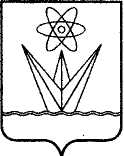 АДМИНИСТРАЦИЯЗАКРЫТОГО АДМИНИСТРАТИВНО – ТЕРРИТОРИАЛЬНОГО ОБРАЗОВАНИЯ  ГОРОД  ЗЕЛЕНОГОРСК КРАСНОЯРСКОГО КРАЯП О С Т А Н О В Л Е Н И ЕПриложениек постановлению Администрации ЗАТО г. Зеленогорскот 07.02.2023  № 75-пПриложениек постановлениюАдминистрации ЗАТО г. Зеленогорскаот 09.12.2021  № 190-п1.Наименование муниципальной  программыРазвитие физической культуры и спорта в городе Зеленогорске (далее - муниципальная программа)2.Основание для разработки муниципальнойпрограммыПеречень муниципальных программ города Зеленогорска, утвержденный постановлением Администрации ЗАТО  г. Зеленогорска от 22.08.2019 № 147-п  3.Ответственный исполнитель муниципальной программы Муниципальное казенное учреждение «Комитет по делам физической культуры и спорта г. Зеленогорска» (далее - МКУ «КФиС»)4.Соисполнители муниципальной программыотсутствуют5.Перечень подпрограмм и отдельных мероприятиймуниципальной программы (при наличии)Подпрограмма 1 «Развитие массовой физической культуры и спорта» (далее - подпрограмма 1).Подпрограмма 2 «Развитие адаптивной физической культуры и спорта» (далее - подпрограмма 2). Подпрограмма 3 «Развитие цельной системы спортивной подготовки» (далее - подпрограмма 3). Подпрограмма 4 «Обеспечение реализации муниципальной программы и прочие мероприятия» (далее - подпрограмма 4). Отдельные мероприятия муниципальной программы отсутствуют.6.Цели муниципальной программыСоздание условий, обеспечивающих возможность жителям города систематически заниматься физической культурой и спортом, сохранение высоких спортивных результатов спортсменами города на краевых, всероссийских и международных спортивных соревнованиях7.Задачи муниципальной программыОбеспечение развития массовой физической культуры и спорта на территории города.Создание условий для занятий адаптивной физической культурой и спортом.Обеспечение преемственности в системе спортивной подготовки спортсменов города.Создание условий для эффективного, ответственного управления финансовыми ресурсами в рамках выполнения установленных муниципальных функций и полномочий в сфере физической культуры и спорта.8.Этапы и сроки реализации муниципальной программы01.01.2023 - 31.12.20259.Перечень целевых показателей и показателей результативности муниципальной программыПриведен в приложении № 1 к муниципальной программе10.Ресурсное обеспечение муниципальной программыОбщий объем бюджетных ассигнований на реализацию муниципальной программы за счет средств местного бюджета составляет  874 555,70  тыс. рублей, в том числе по годам:в 2023 году - 292 201,90 тыс. рублей;в 2024 году - 291 176,90 тыс. рублей;в 2025 году - 291 176,90 тыс. рублей. №  
п/пНаименование цели, задач, целевых показателей, показателей результативностиЕдиница
измеренияИсточник 
информации2021 год2022 год2023 год2024 год2025 год1.Цель: Создание условий, обеспечивающих возможность жителям города систематически заниматься физической культурой и спортом, сохранение высоких спортивных результатов спортсменами города на краевых, всероссийских и международных спортивных соревнованияхЦель: Создание условий, обеспечивающих возможность жителям города систематически заниматься физической культурой и спортом, сохранение высоких спортивных результатов спортсменами города на краевых, всероссийских и международных спортивных соревнованияхЦель: Создание условий, обеспечивающих возможность жителям города систематически заниматься физической культурой и спортом, сохранение высоких спортивных результатов спортсменами города на краевых, всероссийских и международных спортивных соревнованияхЦель: Создание условий, обеспечивающих возможность жителям города систематически заниматься физической культурой и спортом, сохранение высоких спортивных результатов спортсменами города на краевых, всероссийских и международных спортивных соревнованияхЦель: Создание условий, обеспечивающих возможность жителям города систематически заниматься физической культурой и спортом, сохранение высоких спортивных результатов спортсменами города на краевых, всероссийских и международных спортивных соревнованияхЦель: Создание условий, обеспечивающих возможность жителям города систематически заниматься физической культурой и спортом, сохранение высоких спортивных результатов спортсменами города на краевых, всероссийских и международных спортивных соревнованияхЦель: Создание условий, обеспечивающих возможность жителям города систематически заниматься физической культурой и спортом, сохранение высоких спортивных результатов спортсменами города на краевых, всероссийских и международных спортивных соревнованияхЦель: Создание условий, обеспечивающих возможность жителям города систематически заниматься физической культурой и спортом, сохранение высоких спортивных результатов спортсменами города на краевых, всероссийских и международных спортивных соревнованиях1.1.Целевой показатель 1:Доля населения города, систематически занимающегося физической культурой и спортомпроцентстатистическая отчетность42,9446,0051,1454,6155,001.2.Целевой показатель 2:Количество медалей, завоеванных спортсменами города в составе сборных команд города, Красноярского края и национальных сборных команд по видам спорта на чемпионатах и первенствах края, России, Европы, мира и Олимпийских играхшт.статистическая отчетность1 5001 60017001 8001 8902.Задача 1: Обеспечение развития массовой физической культуры и спорта на территории городаЗадача 1: Обеспечение развития массовой физической культуры и спорта на территории городаЗадача 1: Обеспечение развития массовой физической культуры и спорта на территории городаЗадача 1: Обеспечение развития массовой физической культуры и спорта на территории городаЗадача 1: Обеспечение развития массовой физической культуры и спорта на территории городаЗадача 1: Обеспечение развития массовой физической культуры и спорта на территории городаЗадача 1: Обеспечение развития массовой физической культуры и спорта на территории города2.1.Подпрограмма 1 «Развитие массовой физической культуры и спорта»Подпрограмма 1 «Развитие массовой физической культуры и спорта»Подпрограмма 1 «Развитие массовой физической культуры и спорта»Подпрограмма 1 «Развитие массовой физической культуры и спорта»Подпрограмма 1 «Развитие массовой физической культуры и спорта»Подпрограмма 1 «Развитие массовой физической культуры и спорта»Подпрограмма 1 «Развитие массовой физической культуры и спорта»2.1.1.Показатель результативности 1:Доля жителей г. Зеленогорска, занимающихся физической культурой и спортом по месту работы, в общей численности населения, занятого в экономикепроцентстатистическая отчетность63,0064,0065,0066,0067,002.1.2.Показатель результативности 2:Доля учащихся, студентов и молодежи (в возрасте от 6 до 29 лет), систематически занимающихся физической культурой и спортом, в общей численности учащихся, студентов и молодежи (в возрасте от 6 до 29 лет)процентстатистическая отчетность70,6072,1073,6075,1076,702.1.3.Показатель результативности 3:Количество участников официальных физкультурных мероприятий и спортивных мероприятий, проводимых на территории города согласно календарному плану официальных физкультурных мероприятий и спортивных мероприятий городачел./уч.статистическая отчетность25 00027 00028 00029 00030 5002.1.4.Показатель результативности 4:Уровень обеспеченности спортивными сооружениями в городепроцентстатистическая отчетность57,4058,1058,2159,6661,202.1.5.Показатель результативности 5:Единовременная пропускная способность спортивных сооруженийчеловекстатистическая отчетность4 0364 0664 09641534 2503.Задача 2: Создание условий для занятий адаптивной физической культурой и спортомЗадача 2: Создание условий для занятий адаптивной физической культурой и спортомЗадача 2: Создание условий для занятий адаптивной физической культурой и спортомЗадача 2: Создание условий для занятий адаптивной физической культурой и спортомЗадача 2: Создание условий для занятий адаптивной физической культурой и спортомЗадача 2: Создание условий для занятий адаптивной физической культурой и спортомЗадача 2: Создание условий для занятий адаптивной физической культурой и спортом3.1.Подпрограмма 2 «Развитие адаптивной физической культуры и спорта»Подпрограмма 2 «Развитие адаптивной физической культуры и спорта»Подпрограмма 2 «Развитие адаптивной физической культуры и спорта»Подпрограмма 2 «Развитие адаптивной физической культуры и спорта»Подпрограмма 2 «Развитие адаптивной физической культуры и спорта»Подпрограмма 2 «Развитие адаптивной физической культуры и спорта»Подпрограмма 2 «Развитие адаптивной физической культуры и спорта»3.1.1.Показатель результативности 1:Доля лиц с ограниченными возможностями здоровья и инвалидов, систематически занимающихся физической культурой и спортом,  в общей численности данной категории населенияпроцентстатистическая отчетность18,0020,0022,523,824,53.1.2.Показатель результативности 2:Количество участников официальных физкультурных мероприятий и спортивных мероприятий среди лиц с ограниченными возможностями здоровья и инвалидов, проводимых на территории города согласно календарному плану официальных физкультурных мероприятий и спортивных мероприятий городачел./уч.статистическая отчетность3203251801891983.1.3.Показатель результативности 3:Количество участников официальных физкультурных мероприятий и спортивных мероприятий среди лиц с ограниченными возможностями здоровья и инвалидов, проводимых за пределами городачел./уч.статистическая отчетность1561601651701754.Задача 3: Обеспечение преемственности в системе спортивной подготовки спортсменов городаЗадача 3: Обеспечение преемственности в системе спортивной подготовки спортсменов городаЗадача 3: Обеспечение преемственности в системе спортивной подготовки спортсменов городаЗадача 3: Обеспечение преемственности в системе спортивной подготовки спортсменов городаЗадача 3: Обеспечение преемственности в системе спортивной подготовки спортсменов городаЗадача 3: Обеспечение преемственности в системе спортивной подготовки спортсменов городаЗадача 3: Обеспечение преемственности в системе спортивной подготовки спортсменов города4.1.Подпрограмма 3 «Развитие цельной системы спортивной подготовки»Подпрограмма 3 «Развитие цельной системы спортивной подготовки»Подпрограмма 3 «Развитие цельной системы спортивной подготовки»Подпрограмма 3 «Развитие цельной системы спортивной подготовки»Подпрограмма 3 «Развитие цельной системы спортивной подготовки»Подпрограмма 3 «Развитие цельной системы спортивной подготовки»Подпрограмма 3 «Развитие цельной системы спортивной подготовки»4.1.1.Показатель результативности 1:Количество лиц, занимающихся по программам подготовки спортивного резерва в муниципальных спортивных школахчеловекстатистическая отчетность7037035845845844.1.2.Показатель результативности 2:Количество лиц, занимающихся по программам спортивной подготовки в муниципальных спортивных школахчеловекстатистическая отчетность1 6631 6631 6761 6761 6764.1.3.Показатель результативности 3:Доля лиц, занимающихся в муниципальных спортивных школах, в общей численности детей от 6 до 15 летпроцентстатистическая отчетность30,0032,0032,0032,0032,004.1.4.Показатель результативности 4:Количество спортсменов  города в составе краевых, национальных сборных команд по видам спортачеловекстатистическая отчетность1801952252252255.Задача 4: Создание условий для эффективного, ответственного управления финансовыми ресурсами в рамках выполнения установленных муниципальных функций и полномочий в сфере физической культуры и спортаЗадача 4: Создание условий для эффективного, ответственного управления финансовыми ресурсами в рамках выполнения установленных муниципальных функций и полномочий в сфере физической культуры и спортаЗадача 4: Создание условий для эффективного, ответственного управления финансовыми ресурсами в рамках выполнения установленных муниципальных функций и полномочий в сфере физической культуры и спортаЗадача 4: Создание условий для эффективного, ответственного управления финансовыми ресурсами в рамках выполнения установленных муниципальных функций и полномочий в сфере физической культуры и спортаЗадача 4: Создание условий для эффективного, ответственного управления финансовыми ресурсами в рамках выполнения установленных муниципальных функций и полномочий в сфере физической культуры и спортаЗадача 4: Создание условий для эффективного, ответственного управления финансовыми ресурсами в рамках выполнения установленных муниципальных функций и полномочий в сфере физической культуры и спортаЗадача 4: Создание условий для эффективного, ответственного управления финансовыми ресурсами в рамках выполнения установленных муниципальных функций и полномочий в сфере физической культуры и спорта5.1.Подпрограмма 4 «Обеспечение реализации муниципальной программы и прочие мероприятия»Подпрограмма 4 «Обеспечение реализации муниципальной программы и прочие мероприятия»Подпрограмма 4 «Обеспечение реализации муниципальной программы и прочие мероприятия»Подпрограмма 4 «Обеспечение реализации муниципальной программы и прочие мероприятия»Подпрограмма 4 «Обеспечение реализации муниципальной программы и прочие мероприятия»Подпрограмма 4 «Обеспечение реализации муниципальной программы и прочие мероприятия»Подпрограмма 4 «Обеспечение реализации муниципальной программы и прочие мероприятия»5.1.1.Показатель результативности 1:Наличие  правовых актов, договоров и соглашений, формирующих расходные обязательства г. Зеленогорска в сфере физической культуры и спортапроцентжурнал регистрации1001001001001005.1.2.Показатель результативности 2:Проведение мониторинга результатов деятельности муниципальных бюджетных учреждений, находящихся в ведении МКУ «КФиС»процентотчет о проведении мониторинга в подведомственных учреждениях1001001001001005.1.3.Показатель результативности 3:Готовность муниципальных бюджетных учреждений, находящихся в ведении МКУ «КФиС», к новому отопительному сезонупроцентакты проверки готовности  учреждений, находящихся в ведении МКУ «КФиС», к новому отопительному сезону100100100100100№ п/пСтатус (муниципальная программа, подпрограмма, отдельное мероприятие программы)Наименование  программы, подпрограммы,отдельного мероприятия программыНаименование главного распорядителя средств местного бюджета(ГРБС)Код бюджетной классификацииКод бюджетной классификацииКод бюджетной классификацииКод бюджетной классификацииПланируемые объемы финансирования (тыс. руб.)Планируемые объемы финансирования (тыс. руб.)Планируемые объемы финансирования (тыс. руб.)Планируемые объемы финансирования (тыс. руб.)№ п/пСтатус (муниципальная программа, подпрограмма, отдельное мероприятие программы)Наименование  программы, подпрограммы,отдельного мероприятия программыНаименование главного распорядителя средств местного бюджета(ГРБС)ГРБСРз   ПрЦСРВР2023 год2024 год2025 годИтого на период  2023 - 2025 годы1Муниципальная программаРазвитие физической культуры и спорта в городе Зеленогорскевсего расходные обязательства по программе, в том числе:ХХXХ292 201,90291 176,90291 176,90874 555,701Муниципальная программаРазвитие физической культуры и спорта в городе ЗеленогорскеМКУ «КФиС»019ХХХ292 201,90291 176,90291 176,90876 605,701.1.Подпрограмма 1 Развитие массовой физической культуры и спортавсего расходные обязательства по подпрограмме, в том числе:ХХХХ53 571,9052 546,9052 546,90158 665,701.1.Подпрограмма 1 Развитие массовой физической культуры и спортаМКУ «КФиС»01911 02ХХ53 571,9052 546,9052 546,90158 665,701.2.Подпрограмма 2Развитие адаптивной физической культуры и спортавсего расходные обязательства по подпрограмме, в том числе:01911 02ХХ374,10374,10374,101 122,301.2.Подпрограмма 2Развитие адаптивной физической культуры и спортаМКУ «КФиС»01911 02ХХ374,10374,10374,101 122,301.3.Подпрограмма 3Развитие цельной системы спортивной подготовкивсего расходные обязательства по подпрограмме, в том числе:ХХХХ229 786,50229 786,50229 786,50689 359,501.3.Подпрограмма 3Развитие цельной системы спортивной подготовкиМКУ «КФиС»01911 01ХХ219 906,50219 906,50219 906,50659 719,501.3.Подпрограмма 3Развитие цельной системы спортивной подготовкиМКУ «КФиС»01911 02ХХ9 880,009 880,009 880,0029 640,001.4.Подпрограмма 4Обеспечение реализации муниципальной программы и прочие мероприятия всего расходные обязательства по подпрограмме, в том числе:ХХХХ8 469,408 469,408 469,4025 408,201.4.Подпрограмма 4Обеспечение реализации муниципальной программы и прочие мероприятия МКУ «КФиС»01911 05ХХ8 469,408 469,408 469,4025 408,20№ п/пСтатус(программа, подпрограмма,отдельные мероприятия программы)Наименование муниципальной программы, подпрограммы программы, отдельного мероприятия программыИсточник финансированияПланируемые объемы финансирования (тыс. руб.)Планируемые объемы финансирования (тыс. руб.)Планируемые объемы финансирования (тыс. руб.)Планируемые объемы финансирования (тыс. руб.)№ п/пСтатус(программа, подпрограмма,отдельные мероприятия программы)Наименование муниципальной программы, подпрограммы программы, отдельного мероприятия программыИсточник финансирования2023 год2024 год2025 годИтого на период2023 - 2025 годы1.Муниципальная  программаРазвитие физической культуры и спорта в городе ЗеленогорскеВсего292 201,90291 176,90291 176,90874 555,701.Муниципальная  программаРазвитие физической культуры и спорта в городе Зеленогорскев том числе:1.Муниципальная  программаРазвитие физической культуры и спорта в городе Зеленогорскефедеральный бюджет0,000,000,000,001.Муниципальная  программаРазвитие физической культуры и спорта в городе Зеленогорскекраевой бюджет0,000,000,000,001.Муниципальная  программаРазвитие физической культуры и спорта в городе Зеленогорскеместный бюджет292 201,90291 176,90291 176,90874 555,701.Муниципальная  программаРазвитие физической культуры и спорта в городе Зеленогорскевнебюджетные  источники0,000,000,000,001.1.Подпрограмма 1Развитие массовой физической культуры и спортаВсего53 571,9052 546,9052 546,90158 665,701.1.Подпрограмма 1Развитие массовой физической культуры и спортав том числе:1.1.Подпрограмма 1Развитие массовой физической культуры и спортафедеральный бюджет0,000,000,000,001.1.Подпрограмма 1Развитие массовой физической культуры и спортакраевой бюджет0,000,000,000,001.1.Подпрограмма 1Развитие массовой физической культуры и спортаместный бюджет53 571,9052 546,9052 546,90158 665,701.1.Подпрограмма 1Развитие массовой физической культуры и спортавнебюджетные  источники0,000,000,000,001.2.Подпрограмма 2Развитие адаптивной физической культуры и спортаВсего374,10374,10374,101 122,301.2.Подпрограмма 2Развитие адаптивной физической культуры и спортав том числе:1.2.Подпрограмма 2Развитие адаптивной физической культуры и спортафедеральный бюджет0,000,000,000,001.2.Подпрограмма 2Развитие адаптивной физической культуры и спортакраевой бюджет0,000,000,000,001.2.Подпрограмма 2Развитие адаптивной физической культуры и спортаместный бюджет374,10374,10374,101 122,301.2.Подпрограмма 2Развитие адаптивной физической культуры и спортавнебюджетные  источники0,000,000,000,001.3.Подпрограмма 3Развитие цельной системы спортивной подготовкиВсего229 786,50229 786,50229 786,50689 359,501.3.Подпрограмма 3Развитие цельной системы спортивной подготовкив том числе:1.3.Подпрограмма 3Развитие цельной системы спортивной подготовкифедеральный бюджет0,000,000,000,001.3.Подпрограмма 3Развитие цельной системы спортивной подготовкикраевой бюджет0,000,000,000,001.3.Подпрограмма 3Развитие цельной системы спортивной подготовкиместный бюджет229 786,50229 786,50229 786,50689 359,501.3.Подпрограмма 3Развитие цельной системы спортивной подготовкивнебюджетные  источники0,000,000,000,001.4.Подпрограмма 4Обеспечение реализации муниципальной программы и прочие мероприятия Всего8 469,408 469,408 469,4025 408,201.4.Подпрограмма 4Обеспечение реализации муниципальной программы и прочие мероприятия в том числе:1.4.Подпрограмма 4Обеспечение реализации муниципальной программы и прочие мероприятия федеральный бюджет0,000,000,000,001.4.Подпрограмма 4Обеспечение реализации муниципальной программы и прочие мероприятия краевой бюджет0,000,000,000,001.4.Подпрограмма 4Обеспечение реализации муниципальной программы и прочие мероприятия местный бюджет8 469,408 469,408 469,4025 408,201.4.Подпрограмма 4Обеспечение реализации муниципальной программы и прочие мероприятия внебюджетные  источники0,000,000,000,00№ п/пНаименование услуги, показателя объема услуги (работы)Значение показателя объема услуги (результат выполнения работы)Значение показателя объема услуги (результат выполнения работы)Значение показателя объема услуги (результат выполнения работы)Значение показателя объема услуги (результат выполнения работы)Значение показателя объема услуги (результат выполнения работы)Значение показателя объема услуги (результат выполнения работы)Значение показателя объема услуги (результат выполнения работы)Значение показателя объема услуги (результат выполнения работы)Значение показателя объема услуги (результат выполнения работы)Значение показателя объема услуги (результат выполнения работы)Расходы местного бюджета на оказание  муниципальной услуги (выполнение работы), тыс. руб.Расходы местного бюджета на оказание  муниципальной услуги (выполнение работы), тыс. руб.Расходы местного бюджета на оказание  муниципальной услуги (выполнение работы), тыс. руб.Расходы местного бюджета на оказание  муниципальной услуги (выполнение работы), тыс. руб.Расходы местного бюджета на оказание  муниципальной услуги (выполнение работы), тыс. руб.№ п/пНаименование услуги, показателя объема услуги (работы)2021 год2022 год2022 год2022 год2023 год2023 год2023 год2024 год2024 год2025 год2021 год2022 год2023 год2024 год2025 год123444555667891011121.Наименование услуги (работы): Спортивная подготовка по олимпийским видам спортаНаименование услуги (работы): Спортивная подготовка по олимпийским видам спортаНаименование услуги (работы): Спортивная подготовка по олимпийским видам спортаНаименование услуги (работы): Спортивная подготовка по олимпийским видам спортаНаименование услуги (работы): Спортивная подготовка по олимпийским видам спортаНаименование услуги (работы): Спортивная подготовка по олимпийским видам спортаНаименование услуги (работы): Спортивная подготовка по олимпийским видам спортаНаименование услуги (работы): Спортивная подготовка по олимпийским видам спортаНаименование услуги (работы): Спортивная подготовка по олимпийским видам спортаНаименование услуги (работы): Спортивная подготовка по олимпийским видам спортаНаименование услуги (работы): Спортивная подготовка по олимпийским видам спортаНаименование услуги (работы): Спортивная подготовка по олимпийским видам спортаНаименование услуги (работы): Спортивная подготовка по олимпийским видам спортаНаименование услуги (работы): Спортивная подготовка по олимпийским видам спортаНаименование услуги (работы): Спортивная подготовка по олимпийским видам спортаНаименование услуги (работы): Спортивная подготовка по олимпийским видам спортаПоказатель объема услуги (результат выполнения работы)Число лиц, прошедших спортивную подготовку на этапах спортивной подготовки, человекЧисло лиц, прошедших спортивную подготовку на этапах спортивной подготовки, человекЧисло лиц, прошедших спортивную подготовку на этапах спортивной подготовки, человекЧисло лиц, прошедших спортивную подготовку на этапах спортивной подготовки, человекЧисло лиц, прошедших спортивную подготовку на этапах спортивной подготовки, человекЧисло лиц, прошедших спортивную подготовку на этапах спортивной подготовки, человекЧисло лиц, прошедших спортивную подготовку на этапах спортивной подготовки, человекЧисло лиц, прошедших спортивную подготовку на этапах спортивной подготовки, человекЧисло лиц, прошедших спортивную подготовку на этапах спортивной подготовки, человекЧисло лиц, прошедших спортивную подготовку на этапах спортивной подготовки, человекXXXXX1.1.Подпрограмма 3 «Развитие цельной системы спортивной подготовки»1 4931 4931 4931 5071 5071 5071 5071 5071 5071 50743 931,5428547 435,9816449 268,3049 268,3049 268,301.1.Мероприятие 1:Обеспечение деятельности  муниципальных спортивных школ1 4931 4931 4931 5071 5071 5071 5071 5071 5071 50743 931,5428547 435,9816449 268,3049 268,3049 268,302.Наименование услуги (работы): Спортивная подготовка по неолимпийским видам спортаНаименование услуги (работы): Спортивная подготовка по неолимпийским видам спортаНаименование услуги (работы): Спортивная подготовка по неолимпийским видам спортаНаименование услуги (работы): Спортивная подготовка по неолимпийским видам спортаНаименование услуги (работы): Спортивная подготовка по неолимпийским видам спортаНаименование услуги (работы): Спортивная подготовка по неолимпийским видам спортаНаименование услуги (работы): Спортивная подготовка по неолимпийским видам спортаНаименование услуги (работы): Спортивная подготовка по неолимпийским видам спортаНаименование услуги (работы): Спортивная подготовка по неолимпийским видам спортаНаименование услуги (работы): Спортивная подготовка по неолимпийским видам спортаНаименование услуги (работы): Спортивная подготовка по неолимпийским видам спортаНаименование услуги (работы): Спортивная подготовка по неолимпийским видам спортаНаименование услуги (работы): Спортивная подготовка по неолимпийским видам спортаНаименование услуги (работы): Спортивная подготовка по неолимпийским видам спортаНаименование услуги (работы): Спортивная подготовка по неолимпийским видам спортаНаименование услуги (работы): Спортивная подготовка по неолимпийским видам спортаПоказатель объема услуги (результат выполнения работы)Число лиц, прошедших спортивную подготовку на этапах спортивной подготовки, человекЧисло лиц, прошедших спортивную подготовку на этапах спортивной подготовки, человекЧисло лиц, прошедших спортивную подготовку на этапах спортивной подготовки, человекЧисло лиц, прошедших спортивную подготовку на этапах спортивной подготовки, человекЧисло лиц, прошедших спортивную подготовку на этапах спортивной подготовки, человекЧисло лиц, прошедших спортивную подготовку на этапах спортивной подготовки, человекЧисло лиц, прошедших спортивную подготовку на этапах спортивной подготовки, человекЧисло лиц, прошедших спортивную подготовку на этапах спортивной подготовки, человекЧисло лиц, прошедших спортивную подготовку на этапах спортивной подготовки, человекЧисло лиц, прошедших спортивную подготовку на этапах спортивной подготовки, человекXXXXX2.1.Подпрограмма 3 «Развитие цельной системы спортивной подготовки»1761701701691691691691691691696 390,9297106 849,906297 173,907 173,907 173,902.1.Мероприятие 1:Обеспечение деятельности  муниципальных спортивных школ1761701701691691691691691691696 390,9297106 849,906297 173,907 173,907 173,903.Наименование услуги (работы): Обеспечение доступа к объектам спортаНаименование услуги (работы): Обеспечение доступа к объектам спортаНаименование услуги (работы): Обеспечение доступа к объектам спортаНаименование услуги (работы): Обеспечение доступа к объектам спортаНаименование услуги (работы): Обеспечение доступа к объектам спортаНаименование услуги (работы): Обеспечение доступа к объектам спортаНаименование услуги (работы): Обеспечение доступа к объектам спортаНаименование услуги (работы): Обеспечение доступа к объектам спортаНаименование услуги (работы): Обеспечение доступа к объектам спортаНаименование услуги (работы): Обеспечение доступа к объектам спортаНаименование услуги (работы): Обеспечение доступа к объектам спортаНаименование услуги (работы): Обеспечение доступа к объектам спортаНаименование услуги (работы): Обеспечение доступа к объектам спортаНаименование услуги (работы): Обеспечение доступа к объектам спортаНаименование услуги (работы): Обеспечение доступа к объектам спортаНаименование услуги (работы): Обеспечение доступа к объектам спортаПоказатель объема услуги (результат выполнения работы)Доступность объектов в течение года (ед. изм. час занятий на объекте)Доступность объектов в течение года (ед. изм. час занятий на объекте)Количество договоров, штукКоличество договоров, штукКоличество договоров, штукКоличество договоров, штукКоличество договоров, штукКоличество договоров, штукКоличество договоров, штукКоличество договоров, штукXXXXX3.1.Подпрограмма 1 «Развитие массовой физической культуры и спорта»25 25925 2597779999936 849,3519135 951,8714440 198,7040 198,7040 198,703.1.Мероприятие 1:Обеспечение деятельности  МБУ «Спортивный комплекс»25 25925 2597779999936 849,3519135 951,8714440 198,7040 198,7040 198,703.2.Подпрограмма 3 «Развитие цельной системы спортивной подготовки»78 55278 55266677777111 801,27449117 943,10549128 960,70128 960,70128 960,703.2.Мероприятие 1:Обеспечение деятельности  муниципальных спортивных школ78 55278 55266677777111 801,27449117 943,10549128 960,70128 960,70128 960,704.Наименование услуги (работы): Организация и обеспечение подготовки спортивного резерваНаименование услуги (работы): Организация и обеспечение подготовки спортивного резерваНаименование услуги (работы): Организация и обеспечение подготовки спортивного резерваНаименование услуги (работы): Организация и обеспечение подготовки спортивного резерваНаименование услуги (работы): Организация и обеспечение подготовки спортивного резерваНаименование услуги (работы): Организация и обеспечение подготовки спортивного резерваНаименование услуги (работы): Организация и обеспечение подготовки спортивного резерваНаименование услуги (работы): Организация и обеспечение подготовки спортивного резерваНаименование услуги (работы): Организация и обеспечение подготовки спортивного резерваНаименование услуги (работы): Организация и обеспечение подготовки спортивного резерваНаименование услуги (работы): Организация и обеспечение подготовки спортивного резерваНаименование услуги (работы): Организация и обеспечение подготовки спортивного резерваНаименование услуги (работы): Организация и обеспечение подготовки спортивного резерваНаименование услуги (работы): Организация и обеспечение подготовки спортивного резерваНаименование услуги (работы): Организация и обеспечение подготовки спортивного резерваНаименование услуги (работы): Организация и обеспечение подготовки спортивного резерваПоказатель объема услуги (результат выполнения работы)Количество спортсменов, человекКоличество спортсменов, человекКоличество спортсменов, человекКоличество спортсменов, человекКоличество спортсменов, человекКоличество спортсменов, человекКоличество спортсменов, человекКоличество спортсменов, человекКоличество спортсменов, человекКоличество спортсменов, человекXXXXX4.1.Подпрограмма 3 «Развитие цельной системы спортивной подготовки»70370370370358458458458458458418 401,4959518 826,1365820 037,7020 037,7020 037,704.1.Мероприятие 1:Обеспечение деятельности  муниципальных спортивных школ70370370370358458458458458458418 401,4959518 826,1365820 037,7020 037,7020 037,705.Наименование услуги (работы): Организация и проведение официальных физкультурных и спортивных мероприятий в рамках Всероссийского физкультурно-спортивного комплекса «Готов к труду и обороне» (ГТО)Наименование услуги (работы): Организация и проведение официальных физкультурных и спортивных мероприятий в рамках Всероссийского физкультурно-спортивного комплекса «Готов к труду и обороне» (ГТО)Наименование услуги (работы): Организация и проведение официальных физкультурных и спортивных мероприятий в рамках Всероссийского физкультурно-спортивного комплекса «Готов к труду и обороне» (ГТО)Наименование услуги (работы): Организация и проведение официальных физкультурных и спортивных мероприятий в рамках Всероссийского физкультурно-спортивного комплекса «Готов к труду и обороне» (ГТО)Наименование услуги (работы): Организация и проведение официальных физкультурных и спортивных мероприятий в рамках Всероссийского физкультурно-спортивного комплекса «Готов к труду и обороне» (ГТО)Наименование услуги (работы): Организация и проведение официальных физкультурных и спортивных мероприятий в рамках Всероссийского физкультурно-спортивного комплекса «Готов к труду и обороне» (ГТО)Наименование услуги (работы): Организация и проведение официальных физкультурных и спортивных мероприятий в рамках Всероссийского физкультурно-спортивного комплекса «Готов к труду и обороне» (ГТО)Наименование услуги (работы): Организация и проведение официальных физкультурных и спортивных мероприятий в рамках Всероссийского физкультурно-спортивного комплекса «Готов к труду и обороне» (ГТО)Наименование услуги (работы): Организация и проведение официальных физкультурных и спортивных мероприятий в рамках Всероссийского физкультурно-спортивного комплекса «Готов к труду и обороне» (ГТО)Наименование услуги (работы): Организация и проведение официальных физкультурных и спортивных мероприятий в рамках Всероссийского физкультурно-спортивного комплекса «Готов к труду и обороне» (ГТО)Наименование услуги (работы): Организация и проведение официальных физкультурных и спортивных мероприятий в рамках Всероссийского физкультурно-спортивного комплекса «Готов к труду и обороне» (ГТО)Наименование услуги (работы): Организация и проведение официальных физкультурных и спортивных мероприятий в рамках Всероссийского физкультурно-спортивного комплекса «Готов к труду и обороне» (ГТО)Наименование услуги (работы): Организация и проведение официальных физкультурных и спортивных мероприятий в рамках Всероссийского физкультурно-спортивного комплекса «Готов к труду и обороне» (ГТО)Наименование услуги (работы): Организация и проведение официальных физкультурных и спортивных мероприятий в рамках Всероссийского физкультурно-спортивного комплекса «Готов к труду и обороне» (ГТО)Наименование услуги (работы): Организация и проведение официальных физкультурных и спортивных мероприятий в рамках Всероссийского физкультурно-спортивного комплекса «Готов к труду и обороне» (ГТО)Наименование услуги (работы): Организация и проведение официальных физкультурных и спортивных мероприятий в рамках Всероссийского физкультурно-спортивного комплекса «Готов к труду и обороне» (ГТО)Показатель объема услуги (результат выполнения работы)Количество мероприятий, штукКоличество мероприятий, штукКоличество мероприятий, штукКоличество мероприятий, штукКоличество мероприятий, штукКоличество мероприятий, штукКоличество мероприятий, штукКоличество мероприятий, штукКоличество мероприятий, штукКоличество мероприятий, штукXXXX5.1.Подпрограмма 1 «Развитие массовой физической культуры и спорта»1301971971971971971971971971971 704,603161 685,348451 635,701 635,701 635,705.1.Мероприятие 1: Обеспечение деятельности  МБУ «Спортивный комплекс»1301971971971971971971971971971 704,603161 685,348451 635,701 635,701 635,706.Наименование услуги (работы): Организация и проведение официальных спортивных мероприятийНаименование услуги (работы): Организация и проведение официальных спортивных мероприятийНаименование услуги (работы): Организация и проведение официальных спортивных мероприятийНаименование услуги (работы): Организация и проведение официальных спортивных мероприятийНаименование услуги (работы): Организация и проведение официальных спортивных мероприятийНаименование услуги (работы): Организация и проведение официальных спортивных мероприятийНаименование услуги (работы): Организация и проведение официальных спортивных мероприятийНаименование услуги (работы): Организация и проведение официальных спортивных мероприятийНаименование услуги (работы): Организация и проведение официальных спортивных мероприятийНаименование услуги (работы): Организация и проведение официальных спортивных мероприятийНаименование услуги (работы): Организация и проведение официальных спортивных мероприятийНаименование услуги (работы): Организация и проведение официальных спортивных мероприятийНаименование услуги (работы): Организация и проведение официальных спортивных мероприятийНаименование услуги (работы): Организация и проведение официальных спортивных мероприятийНаименование услуги (работы): Организация и проведение официальных спортивных мероприятийНаименование услуги (работы): Организация и проведение официальных спортивных мероприятийПоказатель объема услуги (результат выполнения работы)Количество мероприятий, штукКоличество мероприятий, штукКоличество мероприятий, штукКоличество мероприятий, штукКоличество мероприятий, штукКоличество мероприятий, штукКоличество мероприятий, штукКоличество мероприятий, штукКоличество мероприятий, штукКоличество мероприятий, штукXXXXX6.1.Подпрограмма 1 «Развитие массовой физической культуры и спорта»2442922922922922922922922922928 682,682268 978,480699 372,309 372,309 372,306.1.Мероприятие 1:Обеспечение деятельности  МБУ «Спортивный комплекс»2442922922922922922922922922928 682,682268 978,480699 372,309 372,309 372,306.2.Подпрограмма 2 «Развитие адаптивной физической культуры и спорта»23232323232323232323548,00398,00374,10374,10374,10Мероприятие 1:Проведение мероприятий с участием лиц с ограниченными возможностями здоровья и инвалидов в официальных физкультурных и спортивных мероприятиях23232323232323232323548,00398,00374,10374,10374,107.Наименование услуги (работы): Проведение занятий физкультурно-спортивной направленности по месту проживания гражданНаименование услуги (работы): Проведение занятий физкультурно-спортивной направленности по месту проживания гражданНаименование услуги (работы): Проведение занятий физкультурно-спортивной направленности по месту проживания гражданНаименование услуги (работы): Проведение занятий физкультурно-спортивной направленности по месту проживания гражданНаименование услуги (работы): Проведение занятий физкультурно-спортивной направленности по месту проживания гражданНаименование услуги (работы): Проведение занятий физкультурно-спортивной направленности по месту проживания гражданНаименование услуги (работы): Проведение занятий физкультурно-спортивной направленности по месту проживания гражданНаименование услуги (работы): Проведение занятий физкультурно-спортивной направленности по месту проживания гражданНаименование услуги (работы): Проведение занятий физкультурно-спортивной направленности по месту проживания гражданНаименование услуги (работы): Проведение занятий физкультурно-спортивной направленности по месту проживания гражданНаименование услуги (работы): Проведение занятий физкультурно-спортивной направленности по месту проживания гражданНаименование услуги (работы): Проведение занятий физкультурно-спортивной направленности по месту проживания гражданНаименование услуги (работы): Проведение занятий физкультурно-спортивной направленности по месту проживания гражданНаименование услуги (работы): Проведение занятий физкультурно-спортивной направленности по месту проживания гражданНаименование услуги (работы): Проведение занятий физкультурно-спортивной направленности по месту проживания гражданНаименование услуги (работы): Проведение занятий физкультурно-спортивной направленности по месту проживания гражданПоказатель объема услуги (результат выполнения работы)Количество занятий, штукКоличество занятий, штукКоличество занятий, штукКоличество занятий, штукКоличество занятий, штукКоличество занятий, штукКоличество занятий, штукКоличество занятий, штукКоличество занятий, штукКоличество занятий, штукXXXXX7.1.Подпрограмма 1 «Развитие массовой физической культуры и спорта»471947193 8373 8373 6613 6613 6613 6613 6613 6611 279,6046985,499421 038,701 038,701 038,707.1.Мероприятие 1:Обеспечение деятельности  МБУ «Спортивный комплекс»471947193 8373 8373 6613 6613 6613 6613 6613 6611 279,6046985,499421 038,701 038,701 038,708.Наименование услуги (работы): Организация мероприятий по подготовке спортивных сборных командНаименование услуги (работы): Организация мероприятий по подготовке спортивных сборных командНаименование услуги (работы): Организация мероприятий по подготовке спортивных сборных командНаименование услуги (работы): Организация мероприятий по подготовке спортивных сборных командНаименование услуги (работы): Организация мероприятий по подготовке спортивных сборных командНаименование услуги (работы): Организация мероприятий по подготовке спортивных сборных командНаименование услуги (работы): Организация мероприятий по подготовке спортивных сборных командНаименование услуги (работы): Организация мероприятий по подготовке спортивных сборных командНаименование услуги (работы): Организация мероприятий по подготовке спортивных сборных командНаименование услуги (работы): Организация мероприятий по подготовке спортивных сборных командНаименование услуги (работы): Организация мероприятий по подготовке спортивных сборных командНаименование услуги (работы): Организация мероприятий по подготовке спортивных сборных командНаименование услуги (работы): Организация мероприятий по подготовке спортивных сборных командНаименование услуги (работы): Организация мероприятий по подготовке спортивных сборных командНаименование услуги (работы): Организация мероприятий по подготовке спортивных сборных командНаименование услуги (работы): Организация мероприятий по подготовке спортивных сборных командПоказатель объема услуги (результат выполнения работы)Количество спортсменов, человекКоличество спортсменов, человекКоличество спортсменов, человекКоличество спортсменов, человекКоличество спортсменов, человекКоличество спортсменов, человекКоличество спортсменов, человекКоличество спортсменов, человекКоличество спортсменов, человекКоличество спортсменов, человекXXXXX8.1.Подпрограмма 3 «Развитие цельной системы спортивной подготовки»63474774774787387387387387387312 835,3129 824,3710 354,9010 354,9010 354,908.1.Мероприятие 1:Обеспечение деятельности  муниципальных спортивных школ63474774774787387387387387387312 835,3129 824,3710 354,9010 354,9010 354,908.2.Подпрограмма 3 «Развитие цельной системы спортивной подготовки»11111253125312531 5671 5671 5671 5671 5671 5678 219,1957 247,83089 880,009 880,009 880,008.2.Мероприятие 2: Участие сборной команды города в спортивных мероприятиях11111253125312531 5671 5671 5671 5671 5671 5678 219,1957 247,83089 880,009 880,009 880,001.Наименование        
подпрограммы           Развитие массовой физической культуры и спорта (далее - подпрограмма)2.Наименование муниципальной программы, в рамках которой реализуется подпрограммаРазвитие физической культуры и спорта в городе Зеленогорске 3.Исполнители подпрограммыМКУ «КФиС»4.Цель 
подпрограммы Обеспечение развития массовой физической культуры и спорта на территории города5.Задачи подпрограммыОбеспечение функционирования муниципальных спортивных сооружений и организация физкультурно-оздоровительной работы на них.Обеспечение условий для проведения в городе физкультурных и спортивных мероприятий.6.Показатели результативности  подпрограммы Доля жителей г. Зеленогорска, занимающихся физической культурой и спортом, в общей численности населения, занятого в экономике.Доля учащихся, студентов и молодежи (в возрасте от 6 до 29 лет), систематически занимающихся физической культурой и спортом, в общей численности учащихся, студентов и молодежи (в возрасте от 6 до 29 лет).Количество участников официальных физкультурных мероприятий и спортивных мероприятий, проводимых на территории города согласно календарному плану официальных физкультурных мероприятий и спортивных мероприятий города.Уровень обеспеченности спортивными сооружениями  в городе.Единовременная пропускная способность спортивных сооружений.7.Сроки 
реализации подпрограммы01.01.2023 - 31.12.2025 8.Объемы и источники финансирования подпрограммы Объем бюджетных ассигнований на реализацию мероприятий подпрограммы за счет местного бюджета составляет 158 665,70 тыс. рублей, в том числе по годам: в 2022 году - 53 571,90 тыс. рублей;в 2023 году - 52 546,90 тыс. рублей;в 2024 году - 52 546,90 тыс. рублей.№ п/пНаименование цели, задач, мероприятий подпрограммыНаименование ГРБСКод бюджетной классификацииКод бюджетной классификацииКод бюджетной классификацииРасходы (тыс. руб.)Расходы (тыс. руб.)Расходы (тыс. руб.)Расходы (тыс. руб.)Расходы (тыс. руб.)Ожидаемый результат от реализации подпрограммного мероприятия (в натуральном выражении)№ п/пНаименование цели, задач, мероприятий подпрограммыНаименование ГРБСГРБСРзПрЦСРВР2023 год2024 год2025 годИтого на период 2023 - 2025 годыОжидаемый результат от реализации подпрограммного мероприятия (в натуральном выражении)1.Цель подпрограммы: Обеспечение развития массовой физической культуры и спорта на территории города Цель подпрограммы: Обеспечение развития массовой физической культуры и спорта на территории города Цель подпрограммы: Обеспечение развития массовой физической культуры и спорта на территории города Цель подпрограммы: Обеспечение развития массовой физической культуры и спорта на территории города Цель подпрограммы: Обеспечение развития массовой физической культуры и спорта на территории города Цель подпрограммы: Обеспечение развития массовой физической культуры и спорта на территории города Цель подпрограммы: Обеспечение развития массовой физической культуры и спорта на территории города Цель подпрограммы: Обеспечение развития массовой физической культуры и спорта на территории города Цель подпрограммы: Обеспечение развития массовой физической культуры и спорта на территории города Цель подпрограммы: Обеспечение развития массовой физической культуры и спорта на территории города Цель подпрограммы: Обеспечение развития массовой физической культуры и спорта на территории города 1.1.Задача 1: Обеспечение функционирования муниципальных спортивных сооружений и организация физкультурно-оздоровительной работы на нихЗадача 1: Обеспечение функционирования муниципальных спортивных сооружений и организация физкультурно-оздоровительной работы на нихЗадача 1: Обеспечение функционирования муниципальных спортивных сооружений и организация физкультурно-оздоровительной работы на нихЗадача 1: Обеспечение функционирования муниципальных спортивных сооружений и организация физкультурно-оздоровительной работы на нихЗадача 1: Обеспечение функционирования муниципальных спортивных сооружений и организация физкультурно-оздоровительной работы на нихЗадача 1: Обеспечение функционирования муниципальных спортивных сооружений и организация физкультурно-оздоровительной работы на нихЗадача 1: Обеспечение функционирования муниципальных спортивных сооружений и организация физкультурно-оздоровительной работы на нихЗадача 1: Обеспечение функционирования муниципальных спортивных сооружений и организация физкультурно-оздоровительной работы на нихЗадача 1: Обеспечение функционирования муниципальных спортивных сооружений и организация физкультурно-оздоровительной работы на нихЗадача 1: Обеспечение функционирования муниципальных спортивных сооружений и организация физкультурно-оздоровительной работы на нихЗадача 1: Обеспечение функционирования муниципальных спортивных сооружений и организация физкультурно-оздоровительной работы на них1.1.1.Мероприятие 1:                                                                           Обеспечение деятельности  МБУ «Спортивный комплекс»МКУ «КФиС»01911 0202 1 008061061147 753,0047 753,0047 753,00143 259,00    Увеличение количества жителей г. Зеленогорска, занимающихся физической культурой и спортом по месту работы, в общей численности населения, занятого в экономике, до    15 470 человек в 2025 году.   Увеличение количества учащихся, студентов и молодежи (в возрасте от 6 до 29 лет), систематически занимающихся физической культурой и спортом, в общей численности учащихся, студентов и молодежи (в возрасте от 6 до 29 лет) до 12 406 человека в 2025 году.
   Увеличение количества участников официальных физкультурных мероприятий и спортивных мероприятий, проводимых на территории города согласно календарному плану официальныхфизкультурных мероприятий и спортивных мероприятий города, до 30 500 чел./участников в 2025 году.   Увеличение единовременной пропускной способности спортивных сооружений до  4 250 человек в 2025 году.1.1.2.Мероприятие 2:                                                                           Текущий ремонт зданий (сооружений) МБУ «Спортивный комплекс»МКУ «КФиС»01911 0202 1 0080620612210,60210,60210,60631,80    Увеличение количества жителей г. Зеленогорска, занимающихся физической культурой и спортом по месту работы, в общей численности населения, занятого в экономике, до    15 470 человек в 2025 году.   Увеличение количества учащихся, студентов и молодежи (в возрасте от 6 до 29 лет), систематически занимающихся физической культурой и спортом, в общей численности учащихся, студентов и молодежи (в возрасте от 6 до 29 лет) до 12 406 человека в 2025 году.
   Увеличение количества участников официальных физкультурных мероприятий и спортивных мероприятий, проводимых на территории города согласно календарному плану официальныхфизкультурных мероприятий и спортивных мероприятий города, до 30 500 чел./участников в 2025 году.   Увеличение единовременной пропускной способности спортивных сооружений до  4 250 человек в 2025 году.1.1.3.Мероприятие 3:Уборка помещений на объектах общеобразовательных школ после проведения тренировочного процесса МБУ «Спортивный комплекс»МКУ «КФиС»01911 0202 1 008063061290,9090,9090,90272,70    Увеличение количества жителей г. Зеленогорска, занимающихся физической культурой и спортом по месту работы, в общей численности населения, занятого в экономике, до    15 470 человек в 2025 году.   Увеличение количества учащихся, студентов и молодежи (в возрасте от 6 до 29 лет), систематически занимающихся физической культурой и спортом, в общей численности учащихся, студентов и молодежи (в возрасте от 6 до 29 лет) до 12 406 человека в 2025 году.
   Увеличение количества участников официальных физкультурных мероприятий и спортивных мероприятий, проводимых на территории города согласно календарному плану официальныхфизкультурных мероприятий и спортивных мероприятий города, до 30 500 чел./участников в 2025 году.   Увеличение единовременной пропускной способности спортивных сооружений до  4 250 человек в 2025 году.1.1.4.Мероприятие 4:Приобретение оборудования и инвентаря для МБУ «Спортивный комплекс»МКУ «КФиС»01911 0202 1 00806406121 025,000,000,001 025,00    Увеличение количества жителей г. Зеленогорска, занимающихся физической культурой и спортом по месту работы, в общей численности населения, занятого в экономике, до    15 470 человек в 2025 году.   Увеличение количества учащихся, студентов и молодежи (в возрасте от 6 до 29 лет), систематически занимающихся физической культурой и спортом, в общей численности учащихся, студентов и молодежи (в возрасте от 6 до 29 лет) до 12 406 человека в 2025 году.
   Увеличение количества участников официальных физкультурных мероприятий и спортивных мероприятий, проводимых на территории города согласно календарному плану официальныхфизкультурных мероприятий и спортивных мероприятий города, до 30 500 чел./участников в 2025 году.   Увеличение единовременной пропускной способности спортивных сооружений до  4 250 человек в 2025 году.Итого по задаче 1Итого по задаче 149 079,5048 054,5048 054,50145 188,50    Увеличение количества жителей г. Зеленогорска, занимающихся физической культурой и спортом по месту работы, в общей численности населения, занятого в экономике, до    15 470 человек в 2025 году.   Увеличение количества учащихся, студентов и молодежи (в возрасте от 6 до 29 лет), систематически занимающихся физической культурой и спортом, в общей численности учащихся, студентов и молодежи (в возрасте от 6 до 29 лет) до 12 406 человека в 2025 году.
   Увеличение количества участников официальных физкультурных мероприятий и спортивных мероприятий, проводимых на территории города согласно календарному плану официальныхфизкультурных мероприятий и спортивных мероприятий города, до 30 500 чел./участников в 2025 году.   Увеличение единовременной пропускной способности спортивных сооружений до  4 250 человек в 2025 году.1.2.Задача 2: Обеспечение условий для проведения в городе физкультурных и спортивных мероприятийЗадача 2: Обеспечение условий для проведения в городе физкультурных и спортивных мероприятийЗадача 2: Обеспечение условий для проведения в городе физкультурных и спортивных мероприятийЗадача 2: Обеспечение условий для проведения в городе физкультурных и спортивных мероприятийЗадача 2: Обеспечение условий для проведения в городе физкультурных и спортивных мероприятийЗадача 2: Обеспечение условий для проведения в городе физкультурных и спортивных мероприятийЗадача 2: Обеспечение условий для проведения в городе физкультурных и спортивных мероприятийЗадача 2: Обеспечение условий для проведения в городе физкультурных и спортивных мероприятийЗадача 2: Обеспечение условий для проведения в городе физкультурных и спортивных мероприятийЗадача 2: Обеспечение условий для проведения в городе физкультурных и спортивных мероприятий    Увеличение количества жителей г. Зеленогорска, занимающихся физической культурой и спортом по месту работы, в общей численности населения, занятого в экономике, до    15 470 человек в 2025 году.   Увеличение количества учащихся, студентов и молодежи (в возрасте от 6 до 29 лет), систематически занимающихся физической культурой и спортом, в общей численности учащихся, студентов и молодежи (в возрасте от 6 до 29 лет) до 12 406 человека в 2025 году.
   Увеличение количества участников официальных физкультурных мероприятий и спортивных мероприятий, проводимых на территории города согласно календарному плану официальныхфизкультурных мероприятий и спортивных мероприятий города, до 30 500 чел./участников в 2025 году.   Увеличение единовременной пропускной способности спортивных сооружений до  4 250 человек в 2025 году.1.2.1.Мероприятие 1: Проведение официальных физкультурных и спортивных мероприятийМКУ «КФиС»01911 0202 1 00874106114 492,404 492,404 492,4013 477,20    Увеличение количества жителей г. Зеленогорска, занимающихся физической культурой и спортом по месту работы, в общей численности населения, занятого в экономике, до    15 470 человек в 2025 году.   Увеличение количества учащихся, студентов и молодежи (в возрасте от 6 до 29 лет), систематически занимающихся физической культурой и спортом, в общей численности учащихся, студентов и молодежи (в возрасте от 6 до 29 лет) до 12 406 человека в 2025 году.
   Увеличение количества участников официальных физкультурных мероприятий и спортивных мероприятий, проводимых на территории города согласно календарному плану официальныхфизкультурных мероприятий и спортивных мероприятий города, до 30 500 чел./участников в 2025 году.   Увеличение единовременной пропускной способности спортивных сооружений до  4 250 человек в 2025 году.Итого по задаче 2Итого по задаче 24 492,404 492,404 492,4013 477,20    Увеличение количества жителей г. Зеленогорска, занимающихся физической культурой и спортом по месту работы, в общей численности населения, занятого в экономике, до    15 470 человек в 2025 году.   Увеличение количества учащихся, студентов и молодежи (в возрасте от 6 до 29 лет), систематически занимающихся физической культурой и спортом, в общей численности учащихся, студентов и молодежи (в возрасте от 6 до 29 лет) до 12 406 человека в 2025 году.
   Увеличение количества участников официальных физкультурных мероприятий и спортивных мероприятий, проводимых на территории города согласно календарному плану официальныхфизкультурных мероприятий и спортивных мероприятий города, до 30 500 чел./участников в 2025 году.   Увеличение единовременной пропускной способности спортивных сооружений до  4 250 человек в 2025 году.2В том числе:    Увеличение количества жителей г. Зеленогорска, занимающихся физической культурой и спортом по месту работы, в общей численности населения, занятого в экономике, до    15 470 человек в 2025 году.   Увеличение количества учащихся, студентов и молодежи (в возрасте от 6 до 29 лет), систематически занимающихся физической культурой и спортом, в общей численности учащихся, студентов и молодежи (в возрасте от 6 до 29 лет) до 12 406 человека в 2025 году.
   Увеличение количества участников официальных физкультурных мероприятий и спортивных мероприятий, проводимых на территории города согласно календарному плану официальныхфизкультурных мероприятий и спортивных мероприятий города, до 30 500 чел./участников в 2025 году.   Увеличение единовременной пропускной способности спортивных сооружений до  4 250 человек в 2025 году.2.1.МКУ «КФиС»53 571,9052 546,9052 546,90158 665,70    Увеличение количества жителей г. Зеленогорска, занимающихся физической культурой и спортом по месту работы, в общей численности населения, занятого в экономике, до    15 470 человек в 2025 году.   Увеличение количества учащихся, студентов и молодежи (в возрасте от 6 до 29 лет), систематически занимающихся физической культурой и спортом, в общей численности учащихся, студентов и молодежи (в возрасте от 6 до 29 лет) до 12 406 человека в 2025 году.
   Увеличение количества участников официальных физкультурных мероприятий и спортивных мероприятий, проводимых на территории города согласно календарному плану официальныхфизкультурных мероприятий и спортивных мероприятий города, до 30 500 чел./участников в 2025 году.   Увеличение единовременной пропускной способности спортивных сооружений до  4 250 человек в 2025 году.1.Наименование        
подпрограммы           Развитие адаптивной физической культуры и спорта (далее - подпрограмма)2.Наименование муниципальной программы, в рамках которой реализуется подпрограммаРазвитие физической культуры и спорта в городе Зеленогорске 3.Исполнители подпрограммыМКУ «КФиС»4.Цель 
подпрограммы     Создание условий для занятий адаптивной физической культурой и спортом5.Задачи подпрограммыВовлечение лиц с ограниченными возможностями здоровья и инвалидов в систематические занятия физической культурой и спортом и материально-техническое оснащение адаптивной физической культуры и спорта.6.Показатели результативности подпрограммы    Доля лиц с ограниченными возможностями здоровья и инвалидов, систематически занимающихся физической культурой и спортом, в общей численности данной категории населения.Количество участников официальных физкультурных мероприятий и спортивных мероприятий среди лиц с ограниченными возможностями здоровья и инвалидов, проводимых на территории города согласно календарному плану официальных физкультурных мероприятий и спортивных мероприятий города.Количество участников официальных физкультурных мероприятий и спортивных мероприятий среди лиц с ограниченными возможностями здоровья и инвалидов, проводимых за пределами города.7.Сроки 
реализации подпрограммы01.01.2023 - 31.12.20258.Объемы и источники финансирования подпрограммы Объем бюджетных ассигнований на реализацию мероприятий подпрограммы за счет местного бюджета составляет  1 122,30 тыс. рублей, в том числе по годам: в 2023 году - 374,10,00 тыс. рублей;в 2024 году - 374,10 тыс. рублей;в 2025 году - 374,10 тыс. рублей. № п/пНаименование цели, задач, мероприятий подпрограммыНаименованиеГРБСКод бюджетной классификацииКод бюджетной классификацииКод бюджетной классификацииКод бюджетной классификацииРасходы(тыс. руб.)Расходы(тыс. руб.)Расходы(тыс. руб.)Расходы(тыс. руб.)Ожидаемый результат от реализации подпрограммного мероприятия (в натуральном выражении)№ п/пНаименование цели, задач, мероприятий подпрограммыНаименованиеГРБСГРБСРзПрЦСРВР2023год2024год2025годИтого на период 2023 - 2025 годыОжидаемый результат от реализации подпрограммного мероприятия (в натуральном выражении)1.Цель подпрограммы: Создание условий для занятий адаптивной физической культурой и спортомЦель подпрограммы: Создание условий для занятий адаптивной физической культурой и спортомЦель подпрограммы: Создание условий для занятий адаптивной физической культурой и спортомЦель подпрограммы: Создание условий для занятий адаптивной физической культурой и спортомЦель подпрограммы: Создание условий для занятий адаптивной физической культурой и спортомЦель подпрограммы: Создание условий для занятий адаптивной физической культурой и спортомЦель подпрограммы: Создание условий для занятий адаптивной физической культурой и спортомЦель подпрограммы: Создание условий для занятий адаптивной физической культурой и спортомЦель подпрограммы: Создание условий для занятий адаптивной физической культурой и спортомЦель подпрограммы: Создание условий для занятий адаптивной физической культурой и спортомЦель подпрограммы: Создание условий для занятий адаптивной физической культурой и спортом1.1.Задача 1: Вовлечение лиц с ограниченными возможностями здоровья и инвалидов в систематические занятия физической культурой и спортом и материально-техническое оснащение адаптивной физической культуры и спортаЗадача 1: Вовлечение лиц с ограниченными возможностями здоровья и инвалидов в систематические занятия физической культурой и спортом и материально-техническое оснащение адаптивной физической культуры и спортаЗадача 1: Вовлечение лиц с ограниченными возможностями здоровья и инвалидов в систематические занятия физической культурой и спортом и материально-техническое оснащение адаптивной физической культуры и спортаЗадача 1: Вовлечение лиц с ограниченными возможностями здоровья и инвалидов в систематические занятия физической культурой и спортом и материально-техническое оснащение адаптивной физической культуры и спортаЗадача 1: Вовлечение лиц с ограниченными возможностями здоровья и инвалидов в систематические занятия физической культурой и спортом и материально-техническое оснащение адаптивной физической культуры и спортаЗадача 1: Вовлечение лиц с ограниченными возможностями здоровья и инвалидов в систематические занятия физической культурой и спортом и материально-техническое оснащение адаптивной физической культуры и спортаЗадача 1: Вовлечение лиц с ограниченными возможностями здоровья и инвалидов в систематические занятия физической культурой и спортом и материально-техническое оснащение адаптивной физической культуры и спортаЗадача 1: Вовлечение лиц с ограниченными возможностями здоровья и инвалидов в систематические занятия физической культурой и спортом и материально-техническое оснащение адаптивной физической культуры и спортаЗадача 1: Вовлечение лиц с ограниченными возможностями здоровья и инвалидов в систематические занятия физической культурой и спортом и материально-техническое оснащение адаптивной физической культуры и спортаЗадача 1: Вовлечение лиц с ограниченными возможностями здоровья и инвалидов в систематические занятия физической культурой и спортом и материально-техническое оснащение адаптивной физической культуры и спортаЗадача 1: Вовлечение лиц с ограниченными возможностями здоровья и инвалидов в систематические занятия физической культурой и спортом и материально-техническое оснащение адаптивной физической культуры и спорта1.1.1.Мероприятие 1: Проведение мероприятий с участием лиц с ограниченными физическими возможностями здоровья и инвалидов в официальных физкультурных и спортивных мероприятияхМКУ «КФиС»01911 0202 2 0087430611374,10374,10374,101 122,30  Сохранение количества участников официальных физкультурных мероприятий и спортивных мероприятий среди лиц с ограниченными возможностями здоровья и инвалидов, проводимыхна территории города до 198 чел./участников в 2025 году.  Сохранение  количества участников официальных физкультурных мероприятий и спортивных мероприятий среди лиц с ограниченными возможностями здоровья и инвалидов, проводимых за пределами города до 175 чел./участников в 2025 году.Итого по задаче 1Итого по задаче 1374,10374,10374,10  Сохранение количества участников официальных физкультурных мероприятий и спортивных мероприятий среди лиц с ограниченными возможностями здоровья и инвалидов, проводимыхна территории города до 198 чел./участников в 2025 году.  Сохранение  количества участников официальных физкультурных мероприятий и спортивных мероприятий среди лиц с ограниченными возможностями здоровья и инвалидов, проводимых за пределами города до 175 чел./участников в 2025 году.2.В том числе:  Сохранение количества участников официальных физкультурных мероприятий и спортивных мероприятий среди лиц с ограниченными возможностями здоровья и инвалидов, проводимыхна территории города до 198 чел./участников в 2025 году.  Сохранение  количества участников официальных физкультурных мероприятий и спортивных мероприятий среди лиц с ограниченными возможностями здоровья и инвалидов, проводимых за пределами города до 175 чел./участников в 2025 году.2.1.МКУ «КФиС»374,10374,10374,10  Сохранение количества участников официальных физкультурных мероприятий и спортивных мероприятий среди лиц с ограниченными возможностями здоровья и инвалидов, проводимыхна территории города до 198 чел./участников в 2025 году.  Сохранение  количества участников официальных физкультурных мероприятий и спортивных мероприятий среди лиц с ограниченными возможностями здоровья и инвалидов, проводимых за пределами города до 175 чел./участников в 2025 году.1.Наименование        
подпрограммы           Развитие цельной системы спортивной подготовки (далее - подпрограмма)2.Наименование муниципальной программы, в рамках которой реализуется подпрограммаРазвитие физической культуры и спорта в городе Зеленогорске3.Исполнители подпрограммыМКУ «КФиС»4.Цель 
подпрограммы     Обеспечение преемственности в системе спортивной подготовки спортсменов города5.Задачи подпрограммыОбеспечение доступности занятий физической культурой и спортом в муниципальных спортивных школах.Создание условий для спортивной подготовки сборных команд города по видам спорта.6.Показатели результативности подпрограммы    Количество лиц, занимающихся по программам подготовки спортивного резерва в муниципальных спортивных школах.Количество лиц, занимающихся по программам спортивной подготовки в  муниципальных спортивных школах.3. Доля лиц, занимающихся в муниципальных спортивных школах, в общей численности детей от 6 до 15 лет. 4. Количество спортсменов города в составе краевых, национальных сборных команд по видам спорта.7.Сроки 
реализации подпрограммы01.01.2023 - 31.12.2025 8.Объемы и источники финансирования подпрограммы Объем бюджетных ассигнований на реализацию мероприятий подпрограммы за счет местного бюджета составляет 689 359,50 тыс. рублей, в том числе по годам:в 2022 году - 229 786,50 тыс. рублей;в 2023 году - 229 786,50 тыс. рублей;в 2024 году - 229 786,50 тыс. рублей.№ п/пНаименование цели, задач, мероприятий подпрограммыНаименованиеГРБСКод бюджетной классификацииКод бюджетной классификацииКод бюджетной классификацииКод бюджетной классификацииРасходы (тыс. руб.)Расходы (тыс. руб.)Расходы (тыс. руб.)Расходы (тыс. руб.)Ожидаемый результат от реализации подпрограммного мероприятия (в натуральном выражении)№ п/пНаименование цели, задач, мероприятий подпрограммыНаименованиеГРБСГРБСРзПрЦСРВР2023год2024год2025годИтого на период 2023 - 2025 годыОжидаемый результат от реализации подпрограммного мероприятия (в натуральном выражении)1.Цель подпрограммы: Обеспечение преемственности в системе спортивной подготовки спортсменов городаЦель подпрограммы: Обеспечение преемственности в системе спортивной подготовки спортсменов городаЦель подпрограммы: Обеспечение преемственности в системе спортивной подготовки спортсменов городаЦель подпрограммы: Обеспечение преемственности в системе спортивной подготовки спортсменов городаЦель подпрограммы: Обеспечение преемственности в системе спортивной подготовки спортсменов городаЦель подпрограммы: Обеспечение преемственности в системе спортивной подготовки спортсменов городаЦель подпрограммы: Обеспечение преемственности в системе спортивной подготовки спортсменов городаЦель подпрограммы: Обеспечение преемственности в системе спортивной подготовки спортсменов городаЦель подпрограммы: Обеспечение преемственности в системе спортивной подготовки спортсменов городаЦель подпрограммы: Обеспечение преемственности в системе спортивной подготовки спортсменов городаЦель подпрограммы: Обеспечение преемственности в системе спортивной подготовки спортсменов города1.1.Задача 1: Обеспечение доступности занятий  физической культурой и спортом в муниципальных спортивных школахЗадача 1: Обеспечение доступности занятий  физической культурой и спортом в муниципальных спортивных школахЗадача 1: Обеспечение доступности занятий  физической культурой и спортом в муниципальных спортивных школахЗадача 1: Обеспечение доступности занятий  физической культурой и спортом в муниципальных спортивных школахЗадача 1: Обеспечение доступности занятий  физической культурой и спортом в муниципальных спортивных школахЗадача 1: Обеспечение доступности занятий  физической культурой и спортом в муниципальных спортивных школахЗадача 1: Обеспечение доступности занятий  физической культурой и спортом в муниципальных спортивных школахЗадача 1: Обеспечение доступности занятий  физической культурой и спортом в муниципальных спортивных школахЗадача 1: Обеспечение доступности занятий  физической культурой и спортом в муниципальных спортивных школахЗадача 1: Обеспечение доступности занятий  физической культурой и спортом в муниципальных спортивных школахЗадача 1: Обеспечение доступности занятий  физической культурой и спортом в муниципальных спортивных школах1.1.1.Мероприятие 1:  Обеспечение деятельности муниципальных спортивных школМКУ «КФиС»01911 0102 3 0080610611204 759,10204 759,10204 759,10614 277,30   Количество лиц, занимающихся по программам подготовки спортивного резерва в муниципальных спортивных школах, не менее 770 человек до 2025 года.   Количество лиц, занимающихся по программам спортивной подготовки в муниципальных спортивных школах, не менее 1825 человек до 2025 года.   Количество лиц, занимающихся в муниципальных спортивных школах, не менее 2595 человек до 2025 года.1.1.2.Мероприятие 2:Обеспечение деятельности (оказание услуг, выполнение работ) МБУ «Юность», осуществляемой на центральном хоккейном кортеМКУ «КФиС»01911 0102 3 008061161111 036,4011 036,4011 036,4033 109,20   Количество лиц, занимающихся по программам подготовки спортивного резерва в муниципальных спортивных школах, не менее 770 человек до 2025 года.   Количество лиц, занимающихся по программам спортивной подготовки в муниципальных спортивных школах, не менее 1825 человек до 2025 года.   Количество лиц, занимающихся в муниципальных спортивных школах, не менее 2595 человек до 2025 года.1.1.3.Мероприятие 3:Текущий ремонт зданий (сооружений) муниципальных спортивных школМКУ «КФиС»01911 0102 3 00806206122 570,002 570,002 570,007 710,00   Количество лиц, занимающихся по программам подготовки спортивного резерва в муниципальных спортивных школах, не менее 770 человек до 2025 года.   Количество лиц, занимающихся по программам спортивной подготовки в муниципальных спортивных школах, не менее 1825 человек до 2025 года.   Количество лиц, занимающихся в муниципальных спортивных школах, не менее 2595 человек до 2025 года.1.1.4.Мероприятие 4:Уборка помещений на объектах общеобразовательных школ после проведения тренировочного процесса муниципальных спортивных школМКУ «КФиС»01911 0102 3 00806306121 541,001 541,001 541,004 623,00Итого по задаче 1Итого по задаче 1219 906,50219 906,50219 906,50659 719,501.2.Задача 2: Создание условий для спортивной подготовки сборных команд города по видам спортаЗадача 2: Создание условий для спортивной подготовки сборных команд города по видам спортаЗадача 2: Создание условий для спортивной подготовки сборных команд города по видам спортаЗадача 2: Создание условий для спортивной подготовки сборных команд города по видам спортаЗадача 2: Создание условий для спортивной подготовки сборных команд города по видам спортаЗадача 2: Создание условий для спортивной подготовки сборных команд города по видам спортаЗадача 2: Создание условий для спортивной подготовки сборных команд города по видам спортаЗадача 2: Создание условий для спортивной подготовки сборных команд города по видам спортаЗадача 2: Создание условий для спортивной подготовки сборных команд города по видам спортаЗадача 2: Создание условий для спортивной подготовки сборных команд города по видам спортаЗадача 2: Создание условий для спортивной подготовки сборных команд города по видам спорта1.2.1.Мероприятие 2: Участие сборной команды города в спортивных мероприятияхМКУ «КФиС»01911 0202 3 00874206119 880,009 880,009 880,0029 640,00   Сохранение количества спортсменов города в составе краевых, национальных сборных команд по видам спорта на уровне не менее 260 человек.Итого по задаче 2Итого по задаче 29 880,009 880,009 880,0029 640,002.В том числе:2.1.МКУ «КФиС»229 786,50229 786,50229 786,50689 359,501.Наименование        
подпрограммы           Обеспечение реализации муниципальной программы и прочие мероприятия (далее - подпрограмма) 2.Наименование муниципальной программы, в рамках которой реализуется подпрограммаРазвитие физической культуры и спорта в городе Зеленогорске3.Исполнители подпрограммыМКУ «КФиС»4.Цель 
подпрограммы     Создание условий для эффективного, ответственного управления финансовыми ресурсами в рамках выполнения установленных муниципальных функций и полномочий в сфере физической культуры и спорта5.Задачи подпрограммыФормирование и реализация  муниципальной политики в области физической культуры и массового спорта, повышение эффективности муниципального управления в области физической культуры и массового спорта, совершенствование управления муниципальной собственностью города в области физической культуры и спорта.6.Показатели результативности подпрограммы    Наличие  правовых актов, договоров и соглашений, формирующих расходные обязательства г. Зеленогорска в сфере физической культуры и спорта.Проведение мониторинга результатов деятельности муниципальных бюджетных учреждений, находящихся в ведении             МКУ «КФиС».Готовность муниципальных бюджетных учреждений, находящихся в ведении            МКУ «КФиС», к новому учебному году и отопительному сезону.7.Сроки 
реализации подпрограммы01.01.2023 - 31.12.20258.Объемы и источники финансирования подпрограммы Объем бюджетных ассигнований на реализацию мероприятий подпрограммы за счет местного бюджета составляет 25 408,20 тыс. рублей, в том числе по годам: в 2023 году - 8 469,40 тыс. рублей; в 2024 году - 8 469,40 тыс. рублей;в 2025 году - 8 469,40 тыс. рублей.№ п/пНаименование цели, задач, мероприятий подпрограммыНаименование ГРБСКод бюджетной классификацииКод бюджетной классификацииКод бюджетной классификацииКод бюджетной классификацииРасходы (тыс. руб.)Расходы (тыс. руб.)Расходы (тыс. руб.)Расходы (тыс. руб.)Ожидаемый результат от реализации подпрограммного мероприятия (в натуральном выражении)№ п/пНаименование цели, задач, мероприятий подпрограммыНаименование ГРБСГРБСРзПрЦСРВР2023 год2024 год2025 годИтого на период 2023 - 2025 годыОжидаемый результат от реализации подпрограммного мероприятия (в натуральном выражении)1.Цель: Создание условий для эффективного, ответственного управления финансовыми ресурсами в рамках выполнения установленных муниципальных функций и полномочий в сфере физической культуры и спортаЦель: Создание условий для эффективного, ответственного управления финансовыми ресурсами в рамках выполнения установленных муниципальных функций и полномочий в сфере физической культуры и спортаЦель: Создание условий для эффективного, ответственного управления финансовыми ресурсами в рамках выполнения установленных муниципальных функций и полномочий в сфере физической культуры и спортаЦель: Создание условий для эффективного, ответственного управления финансовыми ресурсами в рамках выполнения установленных муниципальных функций и полномочий в сфере физической культуры и спортаЦель: Создание условий для эффективного, ответственного управления финансовыми ресурсами в рамках выполнения установленных муниципальных функций и полномочий в сфере физической культуры и спортаЦель: Создание условий для эффективного, ответственного управления финансовыми ресурсами в рамках выполнения установленных муниципальных функций и полномочий в сфере физической культуры и спортаЦель: Создание условий для эффективного, ответственного управления финансовыми ресурсами в рамках выполнения установленных муниципальных функций и полномочий в сфере физической культуры и спортаЦель: Создание условий для эффективного, ответственного управления финансовыми ресурсами в рамках выполнения установленных муниципальных функций и полномочий в сфере физической культуры и спортаЦель: Создание условий для эффективного, ответственного управления финансовыми ресурсами в рамках выполнения установленных муниципальных функций и полномочий в сфере физической культуры и спортаЦель: Создание условий для эффективного, ответственного управления финансовыми ресурсами в рамках выполнения установленных муниципальных функций и полномочий в сфере физической культуры и спортаЦель: Создание условий для эффективного, ответственного управления финансовыми ресурсами в рамках выполнения установленных муниципальных функций и полномочий в сфере физической культуры и спорта1.1.Задача 1: Формирование и реализация  муниципальной политики в области физической культуры и массового спорта,  повышение эффективности муниципального управления в области физической культуры и массового спорта, совершенствование управления муниципальной собственностью города в области физической культуры и спортаЗадача 1: Формирование и реализация  муниципальной политики в области физической культуры и массового спорта,  повышение эффективности муниципального управления в области физической культуры и массового спорта, совершенствование управления муниципальной собственностью города в области физической культуры и спортаЗадача 1: Формирование и реализация  муниципальной политики в области физической культуры и массового спорта,  повышение эффективности муниципального управления в области физической культуры и массового спорта, совершенствование управления муниципальной собственностью города в области физической культуры и спортаЗадача 1: Формирование и реализация  муниципальной политики в области физической культуры и массового спорта,  повышение эффективности муниципального управления в области физической культуры и массового спорта, совершенствование управления муниципальной собственностью города в области физической культуры и спортаЗадача 1: Формирование и реализация  муниципальной политики в области физической культуры и массового спорта,  повышение эффективности муниципального управления в области физической культуры и массового спорта, совершенствование управления муниципальной собственностью города в области физической культуры и спортаЗадача 1: Формирование и реализация  муниципальной политики в области физической культуры и массового спорта,  повышение эффективности муниципального управления в области физической культуры и массового спорта, совершенствование управления муниципальной собственностью города в области физической культуры и спортаЗадача 1: Формирование и реализация  муниципальной политики в области физической культуры и массового спорта,  повышение эффективности муниципального управления в области физической культуры и массового спорта, совершенствование управления муниципальной собственностью города в области физической культуры и спортаЗадача 1: Формирование и реализация  муниципальной политики в области физической культуры и массового спорта,  повышение эффективности муниципального управления в области физической культуры и массового спорта, совершенствование управления муниципальной собственностью города в области физической культуры и спортаЗадача 1: Формирование и реализация  муниципальной политики в области физической культуры и массового спорта,  повышение эффективности муниципального управления в области физической культуры и массового спорта, совершенствование управления муниципальной собственностью города в области физической культуры и спортаЗадача 1: Формирование и реализация  муниципальной политики в области физической культуры и массового спорта,  повышение эффективности муниципального управления в области физической культуры и массового спорта, совершенствование управления муниципальной собственностью города в области физической культуры и спортаЗадача 1: Формирование и реализация  муниципальной политики в области физической культуры и массового спорта,  повышение эффективности муниципального управления в области физической культуры и массового спорта, совершенствование управления муниципальной собственностью города в области физической культуры и спорта1.1.1.Мероприятие 1:                                                       Обеспечение деятельности МКУ «КФиС»МКУ «КФиС»01911 0502 4 00806101115 510,505 510,505 510,5016 531,50 5 муниципальных бюджетных учреждения (МБУ СШОР «Старт», МБУ СШОР «Олимп», МБУ СШ «Юность»,     МБУ СШ им. Д.Ф. Кудрина и МБУ «Спортивный комплекс») выполняют муниципальное задание на итоговую оценку «выполнено» и «в целом выполнено», выполнение физкультурных мероприятий и спортивных мероприятий  1.1.1.Мероприятие 1:                                                       Обеспечение деятельности МКУ «КФиС»МКУ «КФиС»01911 0502 4 008061011226,0026,0026,0078,00 5 муниципальных бюджетных учреждения (МБУ СШОР «Старт», МБУ СШОР «Олимп», МБУ СШ «Юность»,     МБУ СШ им. Д.Ф. Кудрина и МБУ «Спортивный комплекс») выполняют муниципальное задание на итоговую оценку «выполнено» и «в целом выполнено», выполнение физкультурных мероприятий и спортивных мероприятий  1.1.1.Мероприятие 1:                                                       Обеспечение деятельности МКУ «КФиС»МКУ «КФиС»01911 0502 4 00806101191 664,101 664,101 664,104 992,30 5 муниципальных бюджетных учреждения (МБУ СШОР «Старт», МБУ СШОР «Олимп», МБУ СШ «Юность»,     МБУ СШ им. Д.Ф. Кудрина и МБУ «Спортивный комплекс») выполняют муниципальное задание на итоговую оценку «выполнено» и «в целом выполнено», выполнение физкультурных мероприятий и спортивных мероприятий  1.1.1.Мероприятие 1:                                                       Обеспечение деятельности МКУ «КФиС»МКУ «КФиС»01911 0502 4 00806102441 268,801 268,801 268,803 806,40 5 муниципальных бюджетных учреждения (МБУ СШОР «Старт», МБУ СШОР «Олимп», МБУ СШ «Юность»,     МБУ СШ им. Д.Ф. Кудрина и МБУ «Спортивный комплекс») выполняют муниципальное задание на итоговую оценку «выполнено» и «в целом выполнено», выполнение физкультурных мероприятий и спортивных мероприятий  Итого по задаче 1Итого по задаче 18 469,408 469,408 469,4025 408,20 5 муниципальных бюджетных учреждения (МБУ СШОР «Старт», МБУ СШОР «Олимп», МБУ СШ «Юность»,     МБУ СШ им. Д.Ф. Кудрина и МБУ «Спортивный комплекс») выполняют муниципальное задание на итоговую оценку «выполнено» и «в целом выполнено», выполнение физкультурных мероприятий и спортивных мероприятий  2.В том числе: 5 муниципальных бюджетных учреждения (МБУ СШОР «Старт», МБУ СШОР «Олимп», МБУ СШ «Юность»,     МБУ СШ им. Д.Ф. Кудрина и МБУ «Спортивный комплекс») выполняют муниципальное задание на итоговую оценку «выполнено» и «в целом выполнено», выполнение физкультурных мероприятий и спортивных мероприятий  2.1.МКУ «КФиС» 8 469,408 469,408 469,4025 408,20 5 муниципальных бюджетных учреждения (МБУ СШОР «Старт», МБУ СШОР «Олимп», МБУ СШ «Юность»,     МБУ СШ им. Д.Ф. Кудрина и МБУ «Спортивный комплекс») выполняют муниципальное задание на итоговую оценку «выполнено» и «в целом выполнено», выполнение физкультурных мероприятий и спортивных мероприятий  